        SĒDES           Rēzeknē2021.gada 18.februārī							                                        Nr.4Sēde sasaukta plkst.10.00Sēde atklāta plkst.10.00Sēdi vada Rēzeknes novada domes priekšsēdētājs Monvīds ŠvarcsProtokolē Rēzeknes novada pašvaldības Juridiskās un lietvedības nodaļas vadītājas p.i. Iveta LadnāPiedalās: Rēzeknes novada domes deputāti: Vasīlijs Bašmakovs, Regīna Baranova, Aivars Buharins, Anatolijs Laizāns, Anita Ludborža, Zigfrīds Lukaševičs, Edgars Nizins, Guntis Rasims, Juris Runčs, Pēteris Stanka, Viktors Ščerbakovs, Staņislavs Šķesters, Ērika Teirumnieka Rēzeknes novada pašvaldības izpilddirektors Jānis TroškaRēzeknes novada pašvaldības Finanšu un grāmatvedības nodaļas vadītāja Silvija AnčikovskaRēzeknes novada pašvaldības Juridiskās un lietvedības nodaļas juriste Silvija KipļukaRēzeknes novada pašvaldības Juridiskās un lietvedības nodaļas juriste Liāna ProškoRēzeknes novada pašvaldības Zemes pārvaldības dienesta vadītājs Juris ZvīdriņšRēzeknes novada pašvaldības Zemes pārvaldības dienesta vecākā zemes lietu speciāliste Marta VizuleRēzeknes novada pašvaldības Zemes pārvaldības dienesta speciāliste zemes nomas jautājumos Anita BringuleRēzeknes novada pašvaldības Zemes pārvaldības dienesta nodokļu administratore Indra KroičeRēzeknes novada pašvaldības Izglītības pārvaldes vadītājs Guntars SkudraRēzeknes novada pašvaldības Attīstības plānošanas nodaļas projektu vadītāja Inga ZapāneRēzeknes novada pašvaldības Saimniecības nodrošinājuma un infrastruktūras komunālinženieris Alberts KindzulisRēzeknes novada pašvaldības Attīstības plānošanas nodaļas vecākā vides aizsardzības speciāliste Klinta BērziņaRēzeknes novada pašvaldības Sociālā dienesta sociālā darbiniece Rita ŽurzdinaKopīga jaunveidojamā Rēzeknes novada pašvaldības administratīvās struktūras projekta izstrādes vadītāja Inga KrusteNepiedalās: Rēzeknes novada domes priekšsēdētāja vietniece Elvīra Pizāne - atvaļinājumāRēzeknes novada deputāti: Vilis Deksnis - pārejoša darbnespēja, Pāvels Melnis - pamatdarbāDarba kārtībā:Par priekšlikumu par vēlēšanu iecirkņa Nr.753 objekta nosaukuma un adreses maiņu Silmalas pagastā Par grozījumiem Rēzeknes novada domes 2017.gada 20.jūlija lēmumā “Par Rēzeknes novada pašvaldības Ceļu fonda padomes izveidošanu” Par izmaksu apstiprināšanu pašvaldību savstarpējiem norēķiniem par izglītības iestāžu sniegtajiem pakalpojumiem 2021.gadāPar ēdināšanas pakalpojuma maksas apstiprināšanu Rēzeknes novada pašvaldības Tiskādu bērnu namā Par bērna uzturēšanas izmaksu apstiprināšanu Rēzeknes novada pašvaldības Tiskādu bērnu namā Par telpu nomas maksas atbrīvojumu SIA “Annas receptes” ārkārtējās situācijas laikā Par sadarbības līguma slēgšanu ar Rēzeknes pilsētas domes pārvaldi “Sociālais dienests” Par pašvaldības dzīvokļa īpašuma Nr.19 Kalna ielā 4, Kaunatas pagastā, pārdošanu atkārtotā elektroniskā izsolē ar augšupejošu soli Par pašvaldības nekustamā īpašuma “Denelišķi” Silmalas pagastā pārdošanu elektroniskā izsolē ar augšupejošu soli Par pašvaldības kustamās mantas - traktora JUMZ EO - pārdošanu elektroniskā izsolē ar augšupejošu soli Par pašvaldības kustamās mantas - autobusa MAN 16.350 - pārdošanu elektroniskā izsolē ar augšupejošu soli Par pašvaldības dzīvokļu īpašumu Stružānu pagastā izsoles rezultātu apstiprināšanu Par pašvaldības dzīvokļu īpašumu Stružānu pagastā izsoles atzīšanu par nenotikušu Par dzīvokļu īpašumu ierakstīšanu zemesgrāmatās Par nekustamā īpašuma “Dižozoli” Bērzgales pagastā nosacītās cenas apstiprināšanu Par dzīvokļa īpašuma Nr.(..) Skolas ielā 21, Maltā, Maltas pagastā, nosacītās cenas apstiprināšanu Par nekustamā īpašuma “Apeiņu lauks” Nautrēnu pagastā nosacītās cenas apstiprināšanu Par nekustamā īpašuma “Kalna Bezdelīgas” Nautrēnu pagastā nosacītās cenas apstiprināšanu Par nekustamā īpašuma “Aleksandri” Pušas pagastā nosacītās cenas apstiprināšanu Par nekustamā īpašuma “Priežu kalns” Pušas pagastā nosacītās cenas apstiprināšanu Par dzīvokļa īpašuma Nr.(..) Mediķu ielā 2, Veczosnā, Lūznavas pagastā, nodošanu atsavināšanai A.Č.Par dzīvokļa īpašuma Nr.16, kas atrodas Jaunatnes ielā 8k-1, Maltā, Maltas pagastā, iegūšanu Rēzeknes novada pašvaldības īpašumā Par rezerves zemes fondā ieskaitīto un īpašuma tiesību atjaunošanai neizmantoto zemes vienību ar kadastra apzīmējumiem 7846 005 0028, 7846 005 0032 reģistrēšanu zemesgrāmatā uz pašvaldības vārda un starpgabala statusa noteikšanu Čornajas pagastā Par rezerves zemes fondā ieskaitīto un īpašuma tiesību atjaunošanai neizmantoto zemes vienību ar kadastra apzīmējumu 7878 003 0076 reģistrēšanu zemesgrāmatā uz pašvaldības vārda Ozolmuižas pagastā Par samaksas samazināšanu R.K. par īpašumā piešķirto zemi Pušas pagastā Par pašvaldībai piekritīgās zemes vienības ar kadastra apzīmējumu 7846 003 0215 sadali Čornajas pagastā Par zemes ierīcības projekta apstiprināšanu nekustamajam īpašumam “Jaunlešķi” Lendžu pagastā Par zemes ierīcības projekta apstiprināšanu nekustamajiem īpašumiem “Bērzusala” un “Zelenkovs” Ozolaines pagastā Par medību tiesību nodošanu “Mednieku biedrībai „Geikini”” Griškānu pagastā Par medību tiesību nodošanu mednieku biedrībai “Līpukolns” Kaunatas pagastā Par nekustamā īpašuma nodokļa atvieglojumu piemērošanu RSEZ SIA „VEREMS” Par nekustamā īpašuma nodokļa atvieglojumu piemērošanu RSEZ SIA „NewFuels” Par nekustamā īpašuma nodokļa atvieglojumu piemērošanu RSEZ SIA „Rēzeknes dzirnavnieks” Par nekustamā īpašuma nodokļa atvieglojumu piemērošanu RSEZ SIA „IRBIS Technology” Par sociālā dzīvokļa īres līguma atjaunošanu Par sociālā dzīvokļa izīrēšanu Par sociālā dzīvokļa īres līguma izbeigšanu ar A.K. Strūžānu pagastā Par personu izslēgšanu no Rēzeknes novada pašvaldības pirmās kārtas palīdzības reģistra Par SIA “Vlakon” 2017. gada 24. maija līguma Nr. 8.5/528 par investīciju projekta servisa objekta izbūves līdzfinansēšanu termiņa pagarinājumu Par reorganizācijas plāna konstatējumu daļas apstiprināšanuPar Ismeru - Žogota ezera zivju tīklu limitu sadali pašpatēriņa zvejai 2021.gadamPar izsludinātās Rēzeknes novada domes sēdes darba kārtības apstiprināšanu(Ziņo Monvīds Švarcs)Izskatījusi Rēzeknes novada domes priekšsēdētāja Monvīda Švarca priekšlikumu par izsludinātās Rēzeknes novada domes sēdes darba kārtības apstiprināšanu, pamatojoties uz likuma “Par pašvaldībām” 29., 31.pantu un 32.panta pirmo daļu, Rēzeknes novada dome, balsojot “par” -14 (Vasīlijs Bašmakovs, Regīna Baranova, Aivars Buharins, Anatolijs Laizāns, Anita Ludborža, Zigfrīds Lukaševičs, Edgars Nizins, Guntis Rasims, Juris Runčs, Pēteris Stanka, Viktors Ščerbakovs, Staņislavs Šķesters, Monvīds Švarcs, Ērika Teirumnieka), “pret” - nav, “atturas” - nav, nolemj:apstiprināt izsludināto Rēzeknes novada domes 2021.gada 18.februāra sēdes darba kārtību (1. - 41.jautājumu).§Par priekšlikumu par vēlēšanu iecirkņa Nr.753 objekta nosaukuma un adreses maiņu Silmalas pagastā (Ziņo Juris Zvīdriņš)Pamatojoties uz likuma „Par pašvaldībām” 21.panta pirmās daļas 27.punktu, Republikas pilsētu un novadu vēlēšanu komisiju un vēlēšanu iecirkņu komisiju likuma 1.panta trešo daļu, ņemot vērā Silmalas pagasta pārvaldes 2021.gada 8.februāra ierosinājumu un Teritoriālās pastāvīgās komitejas 2021.gada 11.februāra priekšlikumu, Rēzeknes novada dome, balsojot “par” -14 (Vasīlijs Bašmakovs, Regīna Baranova, Aivars Buharins, Anatolijs Laizāns, Anita Ludborža, Zigfrīds Lukaševičs, Edgars Nizins, Guntis Rasims, Juris Runčs, Pēteris Stanka, Viktors Ščerbakovs, Staņislavs Šķesters, Monvīds Švarcs, Ērika Teirumnieka), “pret” - nav, “atturas” - nav, nolemj:lūgt Centrālo vēlēšanu komisiju mainīt vēlēšanu iecirkņa Nr.753 objekta nosaukumu no „Kruku bibliotēka – klubs” uz „Kruku kultūras nams” un vēlēšanu iecirkņa adresi mainīt no “Miera iela 4, Kruki, Silmalas pagasts, Rēzeknes novads” uz „Miera iela 9, Kruki, Silmalas pagasts, Rēzeknes novads”, jo pašvaldības iestādei ir izbeidzies nekustamā īpašuma nomas līguma termiņš par telpu nomu, kurā pašreiz atrodas iecirknis Nr.753, ņemot vērā, ka telpas Miera ielā 9, Krukos, Silmalas pagastā, ir nodrošinātas ar interneta pieslēgumu, ir pieejamas cilvēkiem ar kustību traucējumiem un atbilstošas vēlēšanu iecirkņa komisijas darba organizēšanai.Lēmumu par priekšlikumu mainīt vēlēšanu iecirkņa Nr.753 objekta nosaukumu un adresi nosūtīt Centrālajai vēlēšanu komisijai.§Par grozījumiem Rēzeknes novada domes 2017.gada 20.jūlija lēmumā “Par Rēzeknes novada pašvaldības Ceļu fonda padomes izveidošanu” (Ziņo Alberts Kindzulis)Pamatojoties uz likuma „Par pašvaldībām” 41.panta pirmās daļas 4.punktu, Rēzeknes novada domes 2017.gada 20.jūlija saistošo noteikumu Nr.1 “Rēzeknes novada pašvaldības nolikums” 12.2.1.punktu, ņemot vērā Tautsaimniecības attīstības jautājumu patstāvīgās komitejas un Finanšu pastāvīgas komitejas 2021.gada 11.februāra priekšlikumus, Rēzeknes novada dome, balsojot “par” – 14 (Vasīlijs Bašmakovs, Regīna Baranova, Aivars Buharins, Anatolijs Laizāns, Anita Ludborža, Zigfrīds Lukaševičs, Edgars Nizins, Guntis Rasims, Juris Runčs, Pēteris Stanka, Viktors Ščerbakovs, Staņislavs Šķesters, Monvīds Švarcs, Ērika Teirumnieka), “pret” - nav, “atturas” - nav, nolemj:izdarīt šādus grozījumus Rēzeknes novada domes 2017.gada 20.jūlija lēmuma “Par Rēzeknes novada pašvaldības Ceļu fonda padomes izveidošanu” (protokols Nr.17, 11.§) 1.punktā:no Rēzeknes novada pašvaldības Ceļu fonda padomes sastāva izslēgt padomes locekli Jāni Volku;Rēzeknes novada pašvaldības Ceļu fonda padomes sastāvā apstiprināt padomes locekli Kristapu Kaļvu, Saimnieciskā nodrošinājuma nodaļas būvinženieris.§Par izmaksu apstiprināšanu pašvaldību savstarpējiem norēķiniem par izglītības iestāžu sniegtajiem pakalpojumiem 2021.gadā(Ziņo G.Skudra)Pamatojoties uz likuma „Par pašvaldībām” 21.panta pirmās daļas 14.punktu, Pašvaldību finanšu izlīdzināšanas likuma 12.panta pirmo daļu, Ministru kabineta 2016.gada 28.jūnija noteikumiem Nr.418 “Kārtība, kādā veicami pašvaldību savstarpējie norēķini par izglītības iestāžu sniegtajiem pakalpojumiem”, ņemot vērā Izglītības, kultūras un sporta jautājumu pastāvīgās komitejas 2021.gada 11.februāra priekšlikumu, Rēzeknes novada dome, balsojot “par” – 14 (Vasīlijs Bašmakovs, Regīna Baranova, Aivars Buharins, Anatolijs Laizāns, Anita Ludborža, Zigfrīds Lukaševičs, Edgars Nizins, Guntis Rasims, Juris Runčs, Pēteris Stanka, Viktors Ščerbakovs, Staņislavs Šķesters, Monvīds Švarcs, Ērika Teirumnieka), “pret” - nav, “atturas” - nav, nolemj:apstiprināt izmaksas par viena audzēkņa uzturēšanu Rēzeknes novada pašvaldības izglītības iestādēs 2021.gadā pēc naudas plūsmas uzskaitītiem izglītības iestāžu izdevumiem pašvaldību savstarpējiem norēķiniem 2020.gadā, tai skaitā:Rēzeknes novada pašvaldības vispārējās izglītības iestādēs (1.pielikums);Rēzeknes novada pašvaldības pirmsskolas izglītības iestādēs (2.pielikums).§Par ēdināšanas pakalpojuma maksas apstiprināšanu Rēzeknes novada pašvaldības Tiskādu bērnu namā (Ziņo Silvija Ančikovska)Pamatojoties uz likuma „Par pašvaldībām” 21.panta pirmās daļas 14.punktu, Rēzeknes novada pašvaldības Tiskādu bērnu nama 2021.gada 1.februāra iesniegumu Nr. 1.16/7, kā arī ņemot vērā Sociālo un veselības aizsardzības jautājumu un Finanšu pastāvīgās komitejas 2021.gada 11.februāra priekšlikumu, Rēzeknes novada dome, balsojot “par” – 14 (Vasīlijs Bašmakovs, Regīna Baranova, Aivars Buharins, Anatolijs Laizāns, Anita Ludborža, Zigfrīds Lukaševičs, Edgars Nizins, Guntis Rasims, Juris Runčs, Pēteris Stanka, Viktors Ščerbakovs, Staņislavs Šķesters, Monvīds Švarcs, Ērika Teirumnieka), “pret” - nav, “atturas” - nav, nolemj:no 2021.gada 1.februāra Rēzeknes novada pašvaldības Tiskādu bērnu namā noteikt šādas ēdināšanas pakalpojuma maksas (bez pievienotās vērtības nodokļa):brokastis - 1,06 EUR /ēdienreize (viens euro 06 centi);pusdienas - 1,78 EUR/ēdienreize (viens euro 78 centi);launags - 0,53 EUR/ēdienreize (nulle euro 53 centi);vakariņas - 1,44 EUR/ēdienreize (viens euro 44 centi).Noteikt, ka darbinieki maksā pilnu ēdināšanas pakalpojuma maksu.Ar 2021.gada 1.februāri atzīt par spēku zaudējušu Rēzeknes novada domes 2020.gada 16.janvāra lēmumu “Par ēdināšanas pakalpojuma maksas apstiprināšanu Rēzeknes novada pašvaldības Tiskādu bērnu namā” (protokols Nr.3, 2.§).§Par bērna uzturēšanas izmaksu apstiprināšanu Rēzeknes novada pašvaldības Tiskādu bērnu namā (Ziņo Silvija Ančikovska)Pamatojoties uz likuma „Par pašvaldībām” 21.panta pirmās daļas 14.punktu, Rēzeknes novada pašvaldības Tiskādu bērnu nama 2021.gada 28.janvāra iesniegumu Nr. 1.16/6, kā arī ņemot vērā Sociālo un veselības aizsardzības jautājumu un Finanšu pastāvīgās komitejas 2021.gada 11.februāra priekšlikumu, Rēzeknes novada dome, balsojot “par” – 14 (Vasīlijs Bašmakovs, Regīna Baranova, Aivars Buharins, Anatolijs Laizāns, Anita Ludborža, Zigfrīds Lukaševičs, Edgars Nizins, Guntis Rasims, Juris Runčs, Pēteris Stanka, Viktors Ščerbakovs, Staņislavs Šķesters, Monvīds Švarcs, Ērika Teirumnieka), “pret” - nav, “atturas” - nav, nolemj:sākot ar 2021.gada 1.februāri, apstiprināt izmaksas 1 150,41 EUR (viens tūkstotis viens simts piecdesmit euro 41 cents) mēnesī par bērna uzturēšanu Rēzeknes novada pašvaldības Tiskādu bērnu namā.Ar 2021.gada 1.februāri atzīt par spēku zaudējušu Rēzeknes novada domes 2016.gada 17.novembra lēmuma “Par samaksas apstiprināšanu par sniegtajiem sociālās aprūpes un sociālās rehabilitācijas pakalpojumiem sociālās aprūpes iestādēs” 1.4.apakšpunktu (protokols Nr.26, 3.§).§Par telpu nomas maksas atbrīvojumu SIA “Annas receptes” ārkārtējās situācijas laikā (Ziņo Silvija Ančikovska)Pamatojoties uz likuma „Par pašvaldībām” 21.panta pirmās daļas 27.punktu, Covid-19 infekcijas seku pārvarēšanas likuma 14.panta otro daļu, Ministru kabineta 2020.gada 14.jūlija noteikumiem Nr.453 „Noteikumi par publiskas personas un publiskas personas kontrolētas kapitālsabiedrības mantas nomas maksas atbrīvojuma vai samazinājuma piemērošanu sakarā ar Covid-19 izplatību”, ņemot vērā Ministru kabineta 2020.gada 6.novembra rīkojumu Nr.655 “Par ārkārtējās situācijas izsludināšanu”, izvērtējot SIA “Annas receptes”, reģ.Nr.42403027956, adrese: Rēzeknes iela 1B-1, Gaigalava, Gaigalavas pagasts, Rēzeknes novads, 2021.gada 29.janvāra un 2021.gada 11.februāra iesniegumu par telpu nomas maksas atbrīvojumu, Rēzeknes novada pašvaldības iestādes “Dricānu pagastu apvienība” struktūrvienības “Gaigalavas pagasta pārvalde” 2021.gada 2.februāra atzinumu Nr.2.2/7 par telpu nomas maksas atbrīvojumu SIA “Annas receptes”, tiek konstatēti šādi fakti: telpu, kas atrodas Rēzeknes ielā 1B-1, Gaigalavā, Gaigalavas pagastā, Rēzeknes novadā, 2020.gada 13.oktobra nekustamā īpašuma nomas līgums Nr. 8.7.2/533 ir pamats telpu nomas maksas atbrīvojuma vai samazinājuma piemērošanai;kopš ārkārtējās situācijas izsludināšanas SIA “Annas receptes” nekustamo īpašumu neizmanto saimnieciskās darbības veikšanai;uz 2021.gada 29.janvāri SIA “Annas receptes” bija Valsts ieņēmumu dienesta administrēto nodokļu parāds, kas sastādīja 329,23 EUR (trīs simti divdesmit deviņi euro 23 centi), bet kas nepārsniedza 1000 EUR, savukārt uz 2021.gada 11.februāri SIA “Annas receptes” nav Valsts ieņēmumu dienesta administrēto nodokļu parāda, kas kopsummā pārsniedz 150,00 EUR;uz iesnieguma iesniegšanas brīdi SIA “Annas receptes” nav uzsākts maksātnespējas process;pēdējā gada laikā SIA “Annas receptes” nav bijuši vairāk par 3 (trīs) nomas maksas un citu saistīto maksājumu kavējumi;SIA “Annas receptes” ieņēmumi no saimnieciskās darbības 2020.gada novembrī, salīdzinot ar 2019.gada 12 mēnešu vidējiem ieņēmumiem, ir palielinājušies par 38,21%, ieņēmumi no saimnieciskās darbības 2020.gada decembrī, salīdzinot ar 2019.gada 12 mēnešu vidējiem ieņēmumiem, ir samazinājušies par 85,17%, savukārt ieņēmumi no saimnieciskās darbības 2021.gada janvārī, salīdzinot ar 2019.gada 12 mēnešu vidējiem ieņēmumiem ir samazinājušies par 100%;SIA “Annas receptes” nav Publisko iepirkumu likuma izpratnē ārzonā reģistrēta juridiskā persona.Ņemot vērā augstākminētos faktus un Finanšu pastāvīgās komitejas 2021.gada 11.februāra priekšlikumu, Rēzeknes novada dome, balsojot “par” – 14 (Vasīlijs Bašmakovs, Regīna Baranova, Aivars Buharins, Anatolijs Laizāns, Anita Ludborža, Zigfrīds Lukaševičs, Edgars Nizins, Guntis Rasims, Juris Runčs, Pēteris Stanka, Viktors Ščerbakovs, Staņislavs Šķesters, Monvīds Švarcs, Ērika Teirumnieka), “pret” - nav, “atturas” - nav, nolemj:piemērot SIA “Annas receptes”, reģ.Nr.42403027956, adrese: Rēzeknes iela 1B-1, Gaigalava, Gaigalavas pagasts, Rēzeknes novads, telpu nomas maksas atbrīvojumu par 2020.gada decembra un 2021.gada janvāra mēnesi.§Par sadarbības līguma slēgšanu ar Rēzeknes pilsētas domes pārvaldi “Sociālais dienests” (Ziņo Liāna Proško)Pamatojoties uz likuma “Par pašvaldībām” 41.panta pirmās daļas 4.punktu, 12.pantu, 15.panta pirmās daļas 12.punktu, Valsts pārvaldes iekārtas likuma 54.panta piekto daļu, ņemot vērā Sociālo un veselības aizsardzības jautājumu pastāvīgās komitejas un Finanšu pastāvīgās komitejas 2021.gada 11.februāra priekšlikumu, Rēzeknes novada dome, balsojot “par” – 14 (Vasīlijs Bašmakovs, Regīna Baranova, Aivars Buharins, Anatolijs Laizāns, Anita Ludborža, Zigfrīds Lukaševičs, Edgars Nizins, Guntis Rasims, Juris Runčs, Pēteris Stanka, Viktors Ščerbakovs, Staņislavs Šķesters, Monvīds Švarcs, Ērika Teirumnieka), “pret” - nav, “atturas” - nav, nolemj:noslēgt sadarbības līgumu ar Rēzeknes pilsētas domes pārvaldi “Sociālais dienests” par atskurbšanas pakalpojumu sniegšanu (līguma projekts pievienots).Uzdot Rēzeknes novada domes priekšsēdētājam Monvīdam Švarcam parakstīt līgumu par sadarbību starp Rēzeknes novada pašvaldību un Rēzeknes pilsētas domes pārvaldi “Sociālais dienests”.§Par pašvaldības dzīvokļa īpašuma Nr.19 Kalna ielā 4, Kaunatas pagastā, pārdošanu atkārtotā elektroniskā izsolē ar augšupejošu soli (Ziņo Iveta Ladnā)Pamatojoties uz likuma „Par pašvaldībām” 21.panta pirmās daļas 17.punktu un 27.punktu, Publiskas personas mantas atsavināšanas likuma 3.panta pirmās daļas 1.punktu un otro daļu, 4.panta pirmo un otro daļu, 5.panta pirmo un piekto daļu, 8.panta otro un trešo daļu un 9.panta otro daļu, 32. panta pirmās daļas 1.punktu, ņemot vērā Rēzeknes novada pašvaldības iestādes “Kaunatas pagastu apvienība” struktūrvienības “Kaunatas pagasta pārvalde” 2021.gada 5.februāra ierosinājumu un Finanšu pastāvīgās komitejas 2021.gada 11.februāra priekšlikumu, Rēzeknes novada dome, balsojot “par” – 14 (Vasīlijs Bašmakovs, Regīna Baranova, Aivars Buharins, Anatolijs Laizāns, Anita Ludborža, Zigfrīds Lukaševičs, Edgars Nizins, Guntis Rasims, Juris Runčs, Pēteris Stanka, Viktors Ščerbakovs, Staņislavs Šķesters, Monvīds Švarcs, Ērika Teirumnieka), “pret” - nav, “atturas” - nav, nolemj:nodot atsavināšanai pašvaldības dzīvokļa īpašumu Nr.19, kas atrodas Kalna ielā 4, Dubuļos, Kaunatas pagastā, ar kadastra Nr.7862 900 0126, platība 66,8 m², rīkojot atsavināšanas procedūru, pārdodot atkārtotā elektroniskā izsolē ar augšupejošu soli. Apstiprināt pašvaldības dzīvokļa Nr.19, Kalnu ielā 4, Dubuļos, Kaunatas pagastā, Rēzeknes novadā, īpašuma nosacīto cenu – EUR 1 766,00 (viens tūkstotis septiņi simti sešdesmit seši euro, 00 centi).Apstiprināt pašvaldības dzīvokļa Nr.19, Kalnu ielā 4, Dubuļos, Kaunatas pagastā, ar kadastra Nr.7862 900 0126, izsoles noteikumus (izsoles noteikumi pievienoti).Apstiprināt pašvaldības dzīvokļa Nr.19, Kalnu ielā 4, Dubuļos, Kaunatas pagastā, ar kadastra Nr.7862 900 0126, līguma projektu (līguma projekts pievienots).Uzdot iestādes “Kaunatas pagastu apvienība” struktūrvienībai “Kaunatas pagasta pārvalde” publicēt sludinājumu par nekustamā īpašuma izsoli laikrakstā “Rēzeknes Vēstis” un Rēzeknes novada pašvaldības mājas lapā. Noteikt, ka maksājumi, kas saistīti ar dzīvokļa Nr.19, Kalnu ielā 4, Dubuļos, Kaunatas pagastā, Rēzeknes novadā, publicēšanu laikrakstos un elektroniskā izsoļu vietnē, veicami no iestādes “Kaunatas pagastu apvienība” struktūrvienības “Kaunatas pagasta pārvalde” budžeta līdzekļiem. Uzdot Juridiskajai un lietvedības nodaļai ievietot informāciju par dzīvokļa Nr.19, Kalnu ielā 4, Dubuļos, Kaunatas pagastā, Rēzeknes novadā, ar kadastra Nr.7862 900 0126, izsoli elektronisko izsoļu vietnē https://izsoles.ta.gov.lv .Izsoles rezultātus komisijai iesniegt apstiprināšanai Rēzeknes novada domē.§Par pašvaldības nekustamā īpašuma “Denelišķi” Silmalas pagastā pārdošanu elektroniskā izsolē ar augšupejošu soli (Ziņo Iveta Ladnā)Pamatojoties uz likuma “Par pašvaldībām” 21.panta pirmās daļas 17.punktu un 27.punktu, Publiskas personas mantas atsavināšanas likuma 3.panta otro daļu, 5.panta pirmo un piekto daļu, 8.panta otro un trešo daļu un 9.panta otro daļu, 32.panta pirmās daļas 1.punktu, Pārejas noteikumu 11.pantu, ņemot vērā iestādes “Maltas pagastu apvienība” struktūrvienības “Silmalas pagasta pārvalde” 2021.gada 9.februāra iesniegumu Nr.2.2/39 par nekustamā īpašuma atsavināšanu izsoles kārtībā un Finanšu pastāvīgās komitejas 2021.gada 11.februāra priekšlikumu, Rēzeknes novada dome, balsojot “par” – 14 (Vasīlijs Bašmakovs, Regīna Baranova, Aivars Buharins, Anatolijs Laizāns, Anita Ludborža, Zigfrīds Lukaševičs, Edgars Nizins, Guntis Rasims, Juris Runčs, Pēteris Stanka, Viktors Ščerbakovs, Staņislavs Šķesters, Monvīds Švarcs, Ērika Teirumnieka), “pret” - nav, “atturas” - nav, nolemj:nodot atsavināšanai, pārdodot elektroniskā izsolē ar augšupejošu soli, pašvaldības nekustamo īpašumu “Denelišķi” ar kadastra Nr.7888 001 0202, kas sastāv no zemes vienības ar kadastra apzīmējumu 7888 001 0032 platībā 3,18 ha, kas atrodas Silmalas pagastā, Rēzeknes novadā.Apstiprināt pašvaldības nekustamā īpašuma “Denelišķi” Silmalas pagastā, Rēzeknes novadā, ar kadastra Nr.7888 001 0202, izsoles noteikumus (izsoles noteikumi pievienoti).Apstiprināt pašvaldības nekustamā īpašuma nosacīto cenu – EUR 10 748,00 (desmit tūkstoši septiņi simti četrdesmit astoņi euro, 00 centi).Apstiprināt pašvaldības nekustamā īpašuma “Denelišķi” Silmalas pagastā, Rēzeknes novadā, ar kadastra Nr.7888 001 0202 pirkuma līgumu projektu (pirkuma līguma projekts pievienots).Uzdot iestādes “Maltas pagastu apvienība” struktūrvienībai “Silmalas pagasta pārvalde” publicēt sludinājumu par nekustamā īpašuma izsoli laikrakstā “Rēzeknes Vēstis” un Rēzeknes novada pašvaldības mājas lapā. Noteikt, ka maksājumi, kas saistīti ar “Denelišķi” Silmalas pagastā sludinājumu publicēšanu laikrakstos un elektroniskā izsoļu vietnē, veicami no iestādes “Maltas pagastu apvienība” struktūrvienības “Silmalas pagasta pārvalde” budžeta līdzekļiem. Uzdot Rēzeknes novada pašvaldības elektronisko izsoļu komisijai ievietot elektronisko izsoļu vietnē https://izsoles.ta.gov.lv informāciju par šī lēmuma 1.punktā minētā pašvaldības īpašuma izsoli.Izsoles rezultātus komisijai iesniegt apstiprināšanai Rēzeknes novada domē.§Par pašvaldības kustamās mantas - traktora JUMZ EO - pārdošanu elektroniskā izsolē ar augšupejošu soli (Ziņo Iveta Ladnā)Pamatojoties uz likuma “Par pašvaldībām” 21.panta pirmās daļas 27.punktu, Publiskas personas mantas atsavināšanas likuma 9.panta trešo daļu, ņemot vērā iestādes “Dricānu pagastu apvienība” struktūrvienības “Ozolmuižas pagasta pārvalde” 2021.gada 9.februāra ierosinājumu un Finanšu pastāvīgās komitejas 2021.gada 11.februāra priekšlikumu, Rēzeknes novada dome, balsojot “par” – 14 (Vasīlijs Bašmakovs, Regīna Baranova, Aivars Buharins, Anatolijs Laizāns, Anita Ludborža, Zigfrīds Lukaševičs, Edgars Nizins, Guntis Rasims, Juris Runčs, Pēteris Stanka, Viktors Ščerbakovs, Staņislavs Šķesters, Monvīds Švarcs, Ērika Teirumnieka), “pret” - nav, “atturas” - nav, nolemj:nodot atsavināšanai, pārdodot elektroniskā izsolē ar augšupejošu soli, pašvaldības kustamo mantu - traktoru JUMZ EO, reģ.Nr.T2143LP, kura nolietojums pēc grāmatvedības datiem sastāda EUR 4 112,10, atlikusī vērtība EUR 1026,95.Apstiprināt pašvaldības kustamās mantas - traktora JUMZ EO - izsoles noteikumus (izsoles noteikumi pievienoti).Apstiprināt pašvaldības kustamās mantas nosacīto cenu – EUR 650,00 (seši simti piecdesmit euro, 00 centi).Apstiprināt pašvaldības kustamās mantas - traktora JUMZ EO - pirkuma līguma projektu (pirkuma līguma projekts pievienots).Uzdot iestādes “Dricānu pagastu apvienība” struktūrvienībai “Ozolmuižas pagasta pārvalde” publicēt sludinājumu par kustamās mantas - traktora JUMZ EO - izsoli laikrakstā “Rēzeknes Vēstis” un Rēzeknes novada pašvaldības mājas lapā. Noteikt, ka maksājumi, kas saistīti ar kustamās mantas sludinājuma publicēšanu laikrakstos un elektroniskā izsoļu vietnē, veicami no iestādes “Dricānu pagastu apvienība” struktūrvienības “Ozolmuižas pagasta pārvalde” budžeta līdzekļiem. Uzdot Rēzeknes novada pašvaldības elektronisko izsoļu komisijai ievietot elektronisko izsoļu vietnē https://izsoles.ta.gov.lv informāciju par šī lēmuma 1.punktā minētās kustamās mantas izsoli.Izsoles rezultātus komisijai iesniegt apstiprināšanai Rēzeknes novada domē.§Par pašvaldības kustamās mantas - autobusa MAN 16.350 - pārdošanu elektroniskā izsolē ar augšupejošu soli (Ziņo Iveta Ladnā)Pamatojoties uz likuma “Par pašvaldībām” 21.panta pirmās daļas 27.punktu, Publiskas personas mantas atsavināšanas likuma 9.panta trešo daļu, ņemot vērā iestādes “Dricānu pagastu apvienība” struktūrvienības “Ozolmuižas pagasta pārvalde” 2021.gada 9.februāra ierosinājumu un Finanšu pastāvīgās komitejas 2021.gada 11.februāra priekšlikumu, Rēzeknes novada dome, balsojot “par” – 14 (Vasīlijs Bašmakovs, Regīna Baranova, Aivars Buharins, Anatolijs Laizāns, Anita Ludborža, Zigfrīds Lukaševičs, Edgars Nizins, Guntis Rasims, Juris Runčs, Pēteris Stanka, Viktors Ščerbakovs, Staņislavs Šķesters, Monvīds Švarcs, Ērika Teirumnieka), “pret” - nav, “atturas” - nav, nolemj:nodot atsavināšanai, pārdodot elektroniskā izsolē ar augšupejošu soli, pašvaldības kustamo mantu - autobusu MAN 16.350, reģ.Nr.HF6591, kura nolietojums pēc grāmatvedības datiem sastāda 58764,61 EUR, atlikusī vērtība 0,00 EUR.Apstiprināt autobusa kustamās mantas - autobusa MAN 16.350 - izsoles noteikumus (izsoles noteikumi pievienoti).Apstiprināt kustamās mantas nosacīto cenu – EUR 2000,00 (divi tūkstoši euro, 00 centi).Apstiprināt pašvaldības kustamās mantas - autobusa MAN 16.350 - pirkuma līguma projektu (pirkuma līguma projekts pievienots).Uzdot iestādes “Dricānu pagastu apvienība” struktūrvienībai “Ozolmuižas pagasta pārvalde” publicēt sludinājumu par kustamās mantas - autobusa MAN 16.350 - izsoli laikrakstā “Rēzeknes Vēstis” un Rēzeknes novada pašvaldības mājas lapā. Noteikt, ka maksājumi, kas saistīti ar kustamās mantas sludinājuma publicēšanu laikrakstos un elektroniskā izsoļu vietnē, veicami no iestādes “Dricānu pagastu apvienība” struktūrvienības “Ozolmuižas pagasta pārvalde” budžeta līdzekļiem. Uzdot Rēzeknes novada pašvaldības elektronisko izsoļu komisijai ievietot elektronisko izsoļu vietnē https://izsoles.ta.gov.lv informāciju par šī lēmuma 1.punktā minētās kustamās mantas izsoli.Izsoles rezultātus komisijai iesniegt apstiprināšanai Rēzeknes novada domē.§Par pašvaldības dzīvokļu īpašumu Stružānu pagastā izsoles rezultātu apstiprināšanu (Ziņo Iveta Ladnā)Pamatojoties uz likuma “Par pašvaldībām” 21.panta pirmās daļas 17.punktu un 27.punktu, Publiskas personas mantas atsavināšanas likuma 3.panta pirmās daļas 1.punktu un otro daļu, 4.panta pirmo un otro daļu, 5.panta pirmo un piekto daļu, 8.panta otro un trešo daļu un 9.panta otro daļu, 29.3pantu, Rēzeknes novada pašvaldības elektroniskās izsoļu komisijas nolikuma 3.punktu, Rēzeknes novada domes 2020.gada 17.decembra lēmumu “Par pašvaldības dzīvokļu īpašumu Stružānu pagastā pārdošana elektroniskā izsolē ar augšupejošu soli” (protokols Nr.30, 8.§), ņemot vērā Rēzeknes novada pašvaldības 2021.gada 4.februāra aktus Nr.2111305/0/2021-AKT, Nr.2111300/0/2021-AKT, Nr.2111295/0/2021-AKT un Rēzeknes novada pašvaldības elektroniskās izsoles komisijas 2021.gada 5.februāra priekšlikumu, Rēzeknes novada dome, balsojot “par” – 14 (Vasīlijs Bašmakovs, Regīna Baranova, Aivars Buharins, Anatolijs Laizāns, Anita Ludborža, Zigfrīds Lukaševičs, Edgars Nizins, Guntis Rasims, Juris Runčs, Pēteris Stanka, Viktors Ščerbakovs, Staņislavs Šķesters, Monvīds Švarcs, Ērika Teirumnieka), “pret” - nav, “atturas” - nav, nolemj:apstiprināt šādus pašvaldības dzīvokļu īpašumu rezultātus:dzīvokļa īpašuma Nr.13, Miera ielā 6, Stružānos, Strūžānu pagastā, ar kadastra Nr.7894 900 0065, izsoles rezultātus, par izsoles uzvarētāju nosakot D.P., personas kods (..), kas iegādājās minēto nekustamo īpašumu par izsolē nosolīto augstāko cenu EUR 874,00 (astoņi simti septiņdesmit četri euro 00 centi).dzīvokļa īpašuma Nr.4, Miera ielā 6, Stružānos, Strūžānu pagastā, ar kadastra Nr.7894 900 0064, izsoles rezultātus, par izsoles uzvarētāju nosakot D.P., personas kods (..), kas iegādājās minēto nekustamo īpašumu par izsolē nosolīto augstāko cenu EUR 694,00 (seši simti deviņdesmit četri euro 00 centi).dzīvokļa īpašuma Nr.3, Miera ielā 6, Stružānos, Strūžānu pagastā, ar kadastra Nr.7894 900 0062, izsoles rezultātus, par izsoles uzvarētāju nosakot D.P., personas kods (..), kas iegādājās minēto nekustamo īpašumu par izsolē nosolīto augstāko cenu EUR 773,00 (septiņi simti septiņdesmit trīs euro 00 centi).Uzdot Rēzeknes novada pašvaldības iestādes „Dricānu pagastu apvienība” struktūrvienības „Strūžānu pagasta pārvalde” vadītājai Anitai Igaunei pašvaldības vārdā noslēgt un parakstīt pirkuma līgumu ar izsoles uzvarētāju  D.P., personas kods (..), izsoles noteikumos noteiktajā termiņā.§Par pašvaldības dzīvokļu īpašumu Stružānu pagastā izsoles atzīšanu par nenotikušu (Ziņo Iveta Ladnā)Pamatojoties uz likuma “Par pašvaldībām” 21.panta pirmās daļas 17.punktu un 27.punktu, Publiskas personas mantas atsavināšanas likuma 3.panta pirmās daļas 1.punktu un otro daļu, 4.panta pirmo un otro daļu, 5.panta pirmo un piekto daļu, 8.panta otro un trešo daļu un 9.panta otro daļu, 29.3pantu, Rēzeknes novada pašvaldības elektroniskās izsoļu komisijas nolikuma 3.punktu, Rēzeknes novada domes 2020.gada 3.decembra lēmumu “Par pašvaldības dzīvokļu īpašuma Strūžānu pagastā pārdošanu elektroniskā izsolē ar augšupejošu soli” (protokols Nr.30, 8.§), ņemot vērā Rēzeknes novada pašvaldības 2021.gada 4.februāra aktus Nr.2111282/0/2021-AKT, Nr.2111289/0/2021-AKT, Nr.2111292/0/2021-AKT un Rēzeknes novada pašvaldības elektroniskās izsoles komisijas 2021.gada 5.februāra priekšlikumu, Rēzeknes novada dome, balsojot “par” – 14 (Vasīlijs Bašmakovs, Regīna Baranova, Aivars Buharins, Anatolijs Laizāns, Anita Ludborža, Zigfrīds Lukaševičs, Edgars Nizins, Guntis Rasims, Juris Runčs, Pēteris Stanka, Viktors Ščerbakovs, Staņislavs Šķesters, Monvīds Švarcs, Ērika Teirumnieka), “pret” - nav, “atturas” - nav, nolemj:atzīt elektronisko izsoli ar augšupejošu soli par nenotikušu šādiem pašvaldības dzīvokļu īpašumiem:ar kadastra apzīmējumu 7894 900 0096, kas atrodas Miera ielā 15-5, Strūžānos, Stružānu pagastā, Rēzeknes novadā;ar kadastra apzīmējumu 7894 900 0089, kas atrodas Miera ielā 8-8, Strūžānos, Stružānu pagastā, Rēzeknes novadā;ar kadastra apzīmējumu 7894 900 0063, kas atrodas Miera ielā 6-8, Strūžānos, Stružānu pagastā, Rēzeknes novadā.§Par dzīvokļu īpašumu ierakstīšanu zemesgrāmatā(Ziņo Iveta Ladnā)Pamatojoties uz likuma “Par pašvaldībām” 41.panta pirmās daļas 4.punktu, Dzīvokļa īpašuma likuma 2.panta otro daļu, 6.panta pirmo daļu, ņemot vērā Finanšu pastāvīgās komitejas 2021.gada 11.februāra priekšlikumu, Rēzeknes novada dome, balsojot “par” – 14 (Vasīlijs Bašmakovs, Regīna Baranova, Aivars Buharins, Anatolijs Laizāns, Anita Ludborža, Zigfrīds Lukaševičs, Edgars Nizins, Guntis Rasims, Juris Runčs, Pēteris Stanka, Viktors Ščerbakovs, Staņislavs Šķesters, Monvīds Švarcs, Ērika Teirumnieka), “pret” - nav, “atturas” - nav, nolemj:ierakstīt zemesgrāmatā uz Rēzeknes novada pašvaldības, reģistrācijas Nr.90009112679, vārda dzīvokļa īpašumu Jaunatnes ielā 18–6, Kaunatā, Kaunatas pagastā, Rēzeknes novadā, kadastra Nr.7862 900 0132, platība 48,3 m2, kas sastāv no:telpu grupas ar kadastra apzīmējumu 7862 005 0319 001 006pie dzīvokļa īpašuma piederošajām:4822/53912 domājamajām daļām no ēkas (būves) ar kadastra apzīmējumu 7862 005 0319 001;4822/53912 domājamajām daļām no būves (funkcionāli saistīts objekts) ar kadastra apzīmējumu 7862 005 0319 002;4822/53912 domājamajām daļām no būves (funkcionāli saistīts objekts) ar kadastra apzīmējumu 7862 005 0319 003.§Par nekustamā īpašuma “Dižozoli” Bērzgales pagastā nosacītās cenas apstiprināšanu (Ziņo Iveta Ladnā)Pamatojoties uz likuma “Par pašvaldībām” 21.panta pirmās daļas 17. un 27.punktu, 41.panta pirmās daļas 4.punktu, Publiskas personas mantas atsavināšanas likuma 8.panta trešo daļu, 36.panta trešo daļu, 37.panta pirmās daļas 4.punktu, Rēzeknes novada pašvaldības 2012.gada 1.marta noteikumu Nr.6 “Kārtība, kādā notiek pašvaldības nekustamā īpašuma atsavināšanas process un atsavināšanas rezultātā iegūto līdzekļu izlietošana Rēzeknes novada pašvaldībā” 25.1.apakšpunktu, 27.punktu, 28.1.apakšpunktu, ņemot vērā Rēzeknes novada domes 2021.gada 4.februāra lēmumu (protokols Nr.3, 11.§) “Par nekustamā īpašuma “Dižozoli” Bērzgales pagastā nodošanu atsavināšanai S.L.”, S.L. 2021.gada 21.janvāra iesniegumu, ņemot vērā Rēzeknes novada pašvaldības iestādes “Nautrēnu pagastu apvienība” struktūrvienības “Bērzgales pagasta pārvalde” nekustamā īpašuma “Dižozoli” novērtēšanas komisijas 2021.gada 9.februāra sēdes protokolu un Finanšu pastāvīgās komitejas 2021.gada 11.februāra priekšlikumu, Rēzeknes novada dome, balsojot “par” – 14 (Vasīlijs Bašmakovs, Regīna Baranova, Aivars Buharins, Anatolijs Laizāns, Anita Ludborža, Zigfrīds Lukaševičs, Edgars Nizins, Guntis Rasims, Juris Runčs, Pēteris Stanka, Viktors Ščerbakovs, Staņislavs Šķesters, Monvīds Švarcs, Ērika Teirumnieka), “pret” - nav, “atturas” - nav, nolemj:apstiprināt nekustamā īpašuma “Dižozoli”, kas atrodas Bērzgales pagastā, Rēzeknes novadā, kadastra Nr. 7844 002 0430, kas sastāv no zemes vienības ar kadastra apzīmējumu 7844 002 0430, platība 0,1512 ha, nosacīto cenu EUR 802,60 (astoņi simti divi euro, 60 centi).Pārdot S.L., personas kods (..), adrese: (..), nekustamo īpašumu “Dižozoli”, kas atrodas Bērzgales pagastā, Rēzeknes novadā, kadastra Nr. 7844 002 0430, platība 0,1512 ha, par brīvu cenu, kas ir vienāda ar nosacīto cenu, t.i., EUR 802,60 (astoņi simti divi euro, 60 centi). Noteikt pirkuma maksas samaksas termiņu līdz 2021.gada 18.jūnijam.Uzdot iestādes Nautrēnu pagastu apvienības struktūrvienības “Bērzgales pagasta pārvalde” 3 (trīs) darba dienu laikā no pirkuma iemaksas samaksas dienas paziņot Juridiskajai un lietvedības nodaļai par pirkuma iemaksas samaksu.Uzdot Rēzeknes novada domes priekšsēdētāja vietniecei Elvīrai Pizānei noslēgt pirkuma līgumu ar S.L. 1 (viena) mēneša laikā no pirkuma iemaksas samaksas dienas.Pamatojoties uz Rēzeknes novada domes 2021.gada 4.februāra lēmuma (protokols Nr.3, 11.§) 2.punktu, 2021.gada 8.februārī S.L. iemaksāja Rēzeknes novada pašvaldības iestādes “Nautrēnu pagastu apvienība” struktūrvienībai “Bērzgales pagasta pārvalde” EUR 215,00 (divi simti piecpadsmit euro 00 centus).Ieskaitīt atlikušo pirkuma maksas daļu EUR 587,60 (pieci simti astoņdesmit septiņi euro, 60 centi) Rēzeknes novada pašvaldības iestādes “Nautrēnu pagastu apvienība” struktūrvienības “Bērzgales pagasta pārvalde”, reģ. Nr.40900027430, AS “Swedbanka” norēķinu kontā Nr. LV53HABA0551046048261.Samazināt “Nautrēnu pagastu apvienība” struktūrvienības “Bērzgales pagasta pārvalde” 2021.gadam plānoto transfertu no pašvaldības budžeta 10 % (desmit procentu) apmērā, noapaļojot pilnos skaitļos no nekustamā īpašuma nosacītās cenas, koriģējot transfertu, izdarot kārtējos budžeta grozījumus.Noteikt, ka no transferta samazināšanas iegūtie līdzekļi, izņemot izdevumus, kas Nautrēnu pagastu apvienības struktūrvienībai “Bērzgales pagasta pārvalde” radās, veicot nekustamā īpašuma novērtēšanu, ir izlietojami Bērzgales pagasta teritorijā esošo pašvaldības nekustamo īpašumu kadastrālajai uzmērīšanai un ierakstīšanai zemesgrāmatā.§Par dzīvokļa īpašuma Nr.(..) Skolas ielā 21, Maltā, Maltas pagastā, nosacītās cenas apstiprināšanu (Ziņo Iveta Ladnā)Pamatojoties uz likuma “Par pašvaldībām” 21.panta pirmās daļas 17. un 27.punktu, 41.panta pirmās daļas 4.punktu, Publiskas personas mantas atsavināšanas likuma 8.panta trešo daļu, 36.panta trešo daļu, 37.panta pirmās daļas 4.punktu, Rēzeknes novada pašvaldības 2012.gada 1.marta noteikumu Nr.6 “Kārtība, kādā notiek pašvaldības nekustamā īpašuma atsavināšanas process un atsavināšanas rezultātā iegūto līdzekļu izlietošana Rēzeknes novada pašvaldībā” 25.1.apakšpunktu, 27.punktu, 28.1.apakšpunktu, ņemot vērā Rēzeknes novada domes 2020.gada 17.decembra lēmumu “Par dzīvokļa īpašuma Nr.(..) Skolas ielā 21, Maltā, Maltas pagastā, nodošanu atsavināšanai E.K.” un E.K. pilnvarotās personas O. K. 2021.gada 26.janvāra iesniegumu, ņemot vērā iestādes “Maltas pagastu apvienība” struktūrvienības „Maltas pagasta pārvalde” dzīvokļa īpašuma Nr.(..) Skolas ielā 21, Maltā, Maltas pagastā, novērtēšanas komisijas 2021.gada 26.janvāra sēdes protokolu un Finanšu pastāvīgās komitejas 2021.gada 11.februāra priekšlikumu, Rēzeknes novada dome, balsojot “par” – 14 (Vasīlijs Bašmakovs, Regīna Baranova, Aivars Buharins, Anatolijs Laizāns, Anita Ludborža, Zigfrīds Lukaševičs, Edgars Nizins, Guntis Rasims, Juris Runčs, Pēteris Stanka, Viktors Ščerbakovs, Staņislavs Šķesters, Monvīds Švarcs, Ērika Teirumnieka), “pret” - nav, “atturas” - nav, nolemj:apstiprināt dzīvokļa īpašuma Nr.(..), kas atrodas Skolas ielā 21, Maltā, Maltas pagastā, Rēzeknes novadā, kadastra Nr.7870 900 0616, platība 47,6 m2, nosacīto cenu EUR 4 985,73 (četri tūkstoši deviņi simti astoņpadsmit pieci euro 73 centi).Pārdot E.K., personas kods (..), deklarētā dzīvesvieta (..), dzīvokļa īpašumu Nr.(..), kas atrodas Skolas ielā 21, Maltā, Maltas pagastā, Rēzeknes novadā, kadastra Nr.7870 900 0616, platība 47,6 m2, par brīvu cenu, kas ir vienāda ar nosacīto cenu, t.i., EUR 4 985,73 (četri tūkstoši deviņi simti astoņpadsmit pieci euro 73 centi). Noteikt pirmo iemaksu 10% (desmit procentu) apmērā no dzīvokļa īpašuma Nr.(..), kas atrodas Skolas ielā 21, Maltā, Maltas pagastā, Rēzeknes novadā, nosacītās cenas, t.i., EUR 498,57 (četri simti deviņdesmit astoņi euro 57 centi).Noteikt pirmās iemaksas samaksas termiņu līdz 2021.gada 18.martam.Uzdot iestādes “Maltas pagastu apvienība” struktūrvienībai “Maltas pagasta pārvalde” 3 (trīs) darba dienu laikā no pirmās iemaksas samaksas dienas paziņot Juridiskajai un lietvedības nodaļai par pirmās iemaksas samaksu.Uzdot Rēzeknes novada domes priekšsēdētāja vietniecei E.Pizānei parakstīt nomaksas pirkuma līgumu ar E.K. 1 (viena) mēneša laikā no pirmās iemaksas samaksas dienas.Noteikt 18 (astoņpadsmit) mēnešu nomaksas termiņu no nomaksas pirkuma līguma noslēgšanas dienas.Pamatojoties uz Rēzeknes novada domes 2020.gada 17.decembra lēmuma (protokols Nr.30, 21.§) 2.punktu, 2021.gada 11. janvārī pilnvarotā persona O. K. iemaksāja iestādes “Maltas pagastu apvienība” struktūrvienības “Maltas pagasta pārvalde”, reģistrācijas Nr. 40900027426, AS “Swedbank” norēķinu kontā Nr.LV45HABA0551046064216 EUR 215,00 (divi simti piecpadsmit euro 00 centi).Ieskaitīt atlikušo pirkuma maksas daļu EUR 4 272,16 (četri tūkstoši divi simti septiņdesmit divi euro 16 centi) iestādes “Maltas pagastu apvienība” struktūrvienības “Maltas pagasta pārvalde”, reģistrācijas Nr. 40900027426, AS “Swedbank” norēķinu kontā Nr. LV45HABA0551046064216. Noteikt, ka ar dzīvokļa īpašuma Nr.(..), kas atrodas Skolas ielā 21, Maltā, Maltas pagastā, Rēzeknes novadā, nomaksas pirkuma līguma noslēgšanas brīdī tiek izbeigts ar E.K. noslēgtais Dzīvojamās telpas īres līgums.Samazināt iestādes “Maltas pagastu apvienības” struktūrvienībai “Maltas pagasta pārvalde” plānoto transfertu no pašvaldības budžeta 10% (desmit procentu) apmērā, noapaļojot pilnos skaitļos no nekustamā īpašuma nosacītās cenas, koriģējot transfertu, izdarot kārtējos budžeta grozījumus.Noteikt, ka no transferta samazināšanas iegūtie līdzekļi, izņemot izdevumus, kas iestādes “Maltas pagastu apvienība” struktūrvienībai “Maltas pagasta pārvalde” radās, veicot nekustamā īpašuma novērtēšanu, ir izlietojami Maltas pagasta teritorijā esošo pašvaldības nekustamo īpašumu kadastrālajai uzmērīšanai un ierakstīšanai zemesgrāmatā.§Par nekustamā īpašuma “Apeiņu lauks” Nautrēnu pagastā nosacītās cenas apstiprināšanu (Ziņo Iveta Ladnā)Pamatojoties uz likuma “Par pašvaldībām” 21.panta pirmās daļas 17. un 27.punktu, 41.panta pirmās daļas 4.punktu, Publiskas personas mantas atsavināšanas likuma 8.panta trešo daļu, 36.panta trešo daļu, 37.panta pirmās daļas 4.punktu, Rēzeknes novada pašvaldības 2012.gada 1.marta noteikumu Nr.6 “Kārtība, kādā notiek pašvaldības nekustamā īpašuma atsavināšanas process un atsavināšanas rezultātā iegūto līdzekļu izlietošana Rēzeknes novada pašvaldībā” 25.1.apakšpunktu, 27.punktu, 28.1.apakšpunktu, ņemot vērā Rēzeknes novada domes 2021.gada 7.janvāra lēmumu (protokols Nr.1, 5.§) “Par nekustamā īpašuma “Apeiņu lauks” Nautrēnu pagastā nodošanu atsavināšanai A.N.”, A.N. 2021.gada 2.februāra iesniegumu, ņemot vērā Rēzeknes novada pašvaldības iestādes “Nautrēnu pagastu apvienība” struktūrvienības “Nautrēnu pagasta pārvalde” nekustamā īpašuma “Apeiņu lauks” novērtēšanas komisijas 2021.gada 5.februāra sēdes protokolu un Finanšu pastāvīgās komitejas 2021.gada 11.februāra priekšlikumu, Rēzeknes novada dome, balsojot “par” – 14 (Vasīlijs Bašmakovs, Regīna Baranova, Aivars Buharins, Anatolijs Laizāns, Anita Ludborža, Zigfrīds Lukaševičs, Edgars Nizins, Guntis Rasims, Juris Runčs, Pēteris Stanka, Viktors Ščerbakovs, Staņislavs Šķesters, Monvīds Švarcs, Ērika Teirumnieka), “pret” - nav, “atturas” - nav, nolemj:apstiprināt nekustamā īpašuma “Apeiņu lauks”, kas atrodas Nautrēnu pagastā, Rēzeknes novadā, kadastra Nr.6876 002 0006, kas sastāv no zemes vienības ar kadastra apzīmējumu 6876 002 0115, platība 4,05 ha, nosacīto cenu EUR 5 813,48 (pieci tūkstoši astoņi simti trīspadsmit euro, 48 centi).Pārdot A.N., personas kods (..), dzīvo: (..), nekustamo īpašumu “Apeiņu lauks”, kas atrodas Nautrēnu pagastā, Rēzeknes novadā, kadastra Nr. 6876 002 0006, platība 4,05 ha, par brīvu cenu, kas ir vienāda ar nosacīto cenu, t. i., EUR 5 813,48 (pieci tūkstoši astoņi simti trīspadsmit euro, 48 centi). Noteikt pirkuma maksas samaksas termiņu līdz 2021.gada 18.jūnijam.Uzdot Nautrēnu pagastu apvienības struktūrvienībai “Nautrēnu pagasta pārvalde” 3 (trīs) darba dienu laikā no pirkuma iemaksas samaksas dienas paziņot Juridiskajai un lietvedības nodaļai par pirkuma iemaksas samaksu.Uzdot Rēzeknes novada domes priekšsēdētāja vietniecei Elvīrai Pizānei noslēgt pirkuma līgumu ar A.N., 1 (viena) mēneša laikā no pirkuma iemaksas samaksas dienas.Pamatojoties uz Rēzeknes novada domes 2021.gada 7.janvāra lēmuma (protokols Nr.1, 5.§) 2.punktu, 2020.gada 17.janvārī A. N. iemaksāja Rēzeknes novada pašvaldības iestādes “Nautrēnu pagastu apvienība” struktūrvienībai “Nautrēnu pagasta pārvalde” priekšapmaksu EUR 215,00 (divi simti piecpadsmit euro 00 centus).Ieskaitīt atlikušo pirkuma maksas daļu EUR 5 598,48 (pieci tūkstoši pieci simti deviņdesmit astoņi euro, 48 centi) Rēzeknes novada pašvaldības iestādes “Nautrēnu pagastu apvienība” struktūrvienības “Nautrēnu pagasta pārvalde”, reģ. Nr.40900027430, AS SWEDBANK norēķinu kontā Nr.LV44HABA0551046048229.Noteikt, ka ar nekustamā īpašuma “Apeiņu lauks” pirkuma līguma noslēgšanas brīdi tiek izbeigts ar A.N. noslēgtais zemes nomas līgums par zemes vienību ar kadastra apzīmējumu 6876 002 0115.Samazināt “Nautrēnu pagastu apvienība” struktūrvienības “Nautrēnu pagasta pārvalde” 2021.gadam plānoto transfertu no pašvaldības budžeta 10 % (desmit procentu) apmērā, noapaļojot pilnos skaitļos no nekustamā īpašuma nosacītās cenas, koriģējot transfertu, izdarot kārtējos budžeta grozījumus.Noteikt, ka no transferta samazināšanas iegūtie līdzekļi, izņemot izdevumus, kas “Nautrēnu pagastu apvienība” struktūrvienībai “Nautrēnu pagasta pārvalde” radās, veicot nekustamā īpašuma novērtēšanu, ir izlietojami Nautrēnu pagasta teritorijā esošo pašvaldības nekustamo īpašumu kadastrālajai uzmērīšanai un ierakstīšanai zemesgrāmatā.§Par nekustamā īpašuma “Kalna Bezdelīgas” Nautrēnu pagastā nosacītās cenas apstiprināšanu(Ziņo Iveta Ladnā)Pamatojoties uz likuma “Par pašvaldībām” 21.panta pirmās daļas 17. un 27.punktu, 41.panta pirmās daļas 4.punktu, Publiskas personas mantas atsavināšanas likuma 8.panta trešo daļu, 36.panta trešo daļu, 37.panta pirmās daļas 4.punktu, Rēzeknes novada pašvaldības 2012.gada 1.marta noteikumu Nr.6 “Kārtība, kādā notiek pašvaldības nekustamā īpašuma atsavināšanas process un atsavināšanas rezultātā iegūto līdzekļu izlietošana Rēzeknes novada pašvaldībā” 25.1.apakšpunktu, 27.punktu, 28.1.apakšpunktu, ņemot vērā Rēzeknes novada domes 2021.gada 7.janvāra lēmumu (protokols Nr.1, 6.§) “Par nekustamā īpašuma “Kalna Bezdelīgas” Nautrēnu pagastā nodošanu atsavināšanai A.B.”, A.B. 2021.gada 5.februāra iesniegumu, ņemot vērā Rēzeknes novada pašvaldības iestādes “Nautrēnu pagastu apvienība” struktūrvienības “Nautrēnu pagasta pārvalde” nekustamā īpašuma “Kalna Bezdelīgas” novērtēšanas komisijas 2021.gada 5.februāra sēdes protokolu un Finanšu pastāvīgās komitejas 2021.gada 11.februāra priekšlikumu, Rēzeknes novada dome, balsojot “par” – 14 (Vasīlijs Bašmakovs, Regīna Baranova, Aivars Buharins, Anatolijs Laizāns, Anita Ludborža, Zigfrīds Lukaševičs, Edgars Nizins, Guntis Rasims, Juris Runčs, Pēteris Stanka, Viktors Ščerbakovs, Staņislavs Šķesters, Monvīds Švarcs, Ērika Teirumnieka), “pret” - nav, “atturas” - nav, nolemj:apstiprināt nekustamā īpašuma “Kalna Bezdelīgs”, kas atrodas Nautrēnu pagastā, Rēzeknes novadā, kadastra Nr.6874 001 0261, kas sastāv no zemes vienības ar kadastra apzīmējumu 6874 001 0205, platība 4,9 ha, nosacīto cenu EUR 7 234,48 (septiņi tūkstoši divi simti trīsdesmit četri euro, 48 centi),Pārdot A.B., personas kods (..), dzīvo (..), nekustamo īpašumu “Kalna Bezdelīgas”, kas atrodas Nautrēnu pagastā, Rēzeknes novadā, kadastra Nr. 6874 001 0261, platība 4,9 ha, par brīvu cenu, kas ir vienāda ar nosacīto cenu, t. i., EUR 7 234,48 (septiņi tūkstoši divi simti trīsdesmit četri euro, 48 centi).Noteikt pirkuma maksas samaksas termiņu līdz 2021.gada 18.jūnijam.Uzdot Nautrēnu pagastu apvienības struktūrvienībai “Nautrēnu pagasta pārvalde” 3 (trīs) darba dienu laikā no pirkuma iemaksas samaksas dienas paziņot Juridiskajai un lietvedības nodaļai par pirkuma iemaksas samaksu.Uzdot Rēzeknes novada domes priekšsēdētāja vietniecei Elvīrai Pizānei noslēgt pirkuma līgumu ar A.B. 1 (viena) mēneša laikā no pirkuma iemaksas samaksas dienas.Pamatojoties uz Rēzeknes novada domes 2021.gada 7.janvāra lēmuma (protokols Nr.1, 6.§) 2.punktu, 2021.gada 29.janvārī A. B. iemaksāja Rēzeknes novada pašvaldības iestādes “Nautrēnu pagastu apvienība” struktūrvienībai “Nautrēnu pagasta pārvalde” priekšapmaksu EUR 215,00 (divi simti piecpadsmit euro 00 centus).Ieskaitīt atlikušo pirkuma maksas daļu EUR 7 019,48 (septiņi tūkstoši deviņpadsmit euro, 48 centi) Rēzeknes novada pašvaldības iestādes “Nautrēnu pagastu apvienība” struktūrvienības “Nautrēnu pagasta pārvalde”, reģ. Nr.40900027430, AS “SWEED banka” norēķinu kontā Nr. LV44HABA0551046048229.Noteikt, ka ar nekustamā īpašuma “Kalna Bezdelīgas” pirkuma līguma noslēgšanas brīdi tiek izbeigts ar A.B. noslēgtais zemes nomas līgums par zemes vienību ar kadastra apzīmējumu 6874 001 0205.Samazināt Nautrēnu pagastu apvienības struktūrvienības “Nautrēnu pagasta pārvalde” 2021.gadam plānoto transfertu no pašvaldības budžeta 10 % (desmit procentu) apmērā, noapaļojot pilnos skaitļos no nekustamā īpašuma nosacītās cenas, koriģējot transfertu, izdarot kārtējos budžeta grozījumus.Noteikt, ka no transferta samazināšanas iegūtie līdzekļi, izņemot izdevumus, kas Nautrēnu pagastu apvienības struktūrvienībai “Nautrēnu pagasta pārvalde” radās, veicot nekustamā īpašuma novērtēšanu, ir izlietojami Nautrēnu pagasta teritorijā esošo pašvaldības nekustamo īpašumu kadastrālajai uzmērīšanai un ierakstīšanai zemesgrāmatā.§Par nekustamā īpašuma “Aleksandri” Pušas pagastā nosacītās cenas apstiprināšanu (Ziņo Iveta Ladnā)Pamatojoties uz likuma “Par pašvaldībām” 21.panta pirmās daļas 17. un 27.punktu, 41.panta pirmās daļas 4.punktu, Publiskas personas mantas atsavināšanas likuma 8.panta trešo daļu, 36.panta trešo daļu, 37.panta pirmās daļas 4.punktu, Rēzeknes novada pašvaldības 2012.gada 1.marta noteikumu Nr.6 “Kārtība, kādā notiek pašvaldības nekustamā īpašuma atsavināšanas process un atsavināšanas rezultātā iegūto līdzekļu izlietošana Rēzeknes novada pašvaldībā” 25.1.apakšpunktu, 27.punktu, 28.1.apakšpunktu, ņemot vērā Rēzeknes novada domes 2020.gada 3.decembra lēmumu “Par nekustamā īpašuma “Aleksandri” Puša pagastā nodošanu atsavināšanai” un A.G. 2019.gada 5.oktobra iesniegumu, ņemot vērā iestādes “Maltas pagastu apvienība” struktūrvienības „Pušas pagasta pārvalde” nekustamā īpašuma “Aleksandri” Pušas pagastā novērtēšanas komisijas 2021.gada 3.februāra sēdes protokolu un Finanšu pastāvīgās komitejas 2021.gada 11.februāra priekšlikumu, Rēzeknes novada dome, balsojot “par” – 14 (Vasīlijs Bašmakovs, Regīna Baranova, Aivars Buharins, Anatolijs Laizāns, Anita Ludborža, Zigfrīds Lukaševičs, Edgars Nizins, Guntis Rasims, Juris Runčs, Pēteris Stanka, Viktors Ščerbakovs, Staņislavs Šķesters, Monvīds Švarcs, Ērika Teirumnieka), “pret” - nav, “atturas” - nav, nolemj:apstiprināt nekustamā īpašuma “Aleksandri”, Svātova, Pušas pagastā, Rēzeknes novadā, kadastra Nr.7880 002 0084, kas sastāv no zemes vienības ar kadastra apzīmējumu 7880 002 0084, platība 4,18 ha, nosacīto cenu EUR 4 647,18 (četri tūkstoši seši simti četrdesmit septiņi euro 18 centi).Pārdot A.G., personas (..), deklarētā dzīvesvieta: (..), nekustamo īpašumu “Aleksandri” ar kadastra Nr. 7880 002 0084, kas atrodas Pušas pagastā, Rēzeknes novadā, par brīvu cenu, kas ir vienāda ar nosacīto cenu, t.i., EUR 4 647,18 (četri tūkstoši seši simti četrdesmit septiņi euro 18 centi).Noteikt pirkuma maksas samaksas termiņu līdz 2021.gada 18.jūnijam. Uzdot iestādes “Maltas pagastu apvienība” struktūrvienībai „Pušas pagasta pārvalde” 3 (trīs) darba dienu laikā no pirkuma maksas samaksas dienas paziņot Juridiskajai un lietvedības nodaļai par pirkuma maksas samaksu.Uzdot Rēzeknes novada domes priekšsēdētāja vietniecei Elvīrai Pizānei noslēgt pirkuma līgumu ar A.G. 1 (viena) mēneša laikā no pirkuma maksas samaksas dienas.Pamatojoties uz Rēzeknes novada domes 2020.gada 3.decembra lēmuma (protokols Nr.29, 13.§) 2.punktu, 2020.gada 17.decembrī A.G. iemaksāja Rēzeknes novada pašvaldības iestādes “Maltas pagastu apvienība” struktūrvienības „Pušas pagasta pārvalde”, reģ. Nr. 40900027426, AS “Swedbank”, norēķinu kontā LV68HABA0551046064287 EUR 215,00 (divi simti piecpadsmit euro 00 centu).Ieskaitīt atlikušo pirkuma maksas daļu EUR 4 432,18 (četri tūkstoši četri simti trīsdesmit divi euro 18 centi) Rēzeknes novada pašvaldības iestādes “Maltas pagastu apvienība” struktūrvienības „Pušas pagasta pārvalde”, reģistrācijas Nr.40900027426, AS “Swedbank” norēķinu kontā LV68HABA0551046064287.Noteikt, ka ar nekustamā īpašuma “Aleksandri”, Pušas pagastā, Rēzeknes novadā, pirkuma līguma noslēgšanas brīdi tiek izbeigts ar A.G. noslēgtais zemes nomas līgums. Samazināt iestādes “Maltas pagastu apvienība” struktūrvienībai “Pušas pagasta pārvalde” 2021.gadam plānoto transfertu no pašvaldības budžeta 10 % (desmit procentu) apmērā, noapaļojot pilnos skaitļos, no nekustamā īpašuma nosacītās cenas, koriģējot transfertu, izdarot kārtējos budžeta grozījumus.Noteikt, ka no transferta samazināšanas iegūtie līdzekļi, izņemot izdevumus, kas iestādes “Maltas pagastu apvienība” struktūrvienībai “Pušas pagasta pārvalde” radās, veicot nekustamā īpašuma novērtēšanu, ir izlietojami Pušas pagasta teritorijā esošo pašvaldības nekustamo īpašumu kadastrālajai uzmērīšanai un ierakstīšanai zemesgrāmatā.§Par nekustamā īpašuma “Priežu kalns” Pušas pagastā nosacītās cenas apstiprināšanu (Ziņo Iveta Ladnā)Pamatojoties uz likuma “Par pašvaldībām” 21.panta pirmās daļas 17. un 27.punktu, 41.panta pirmās daļas 4.punktu, Publiskas personas mantas atsavināšanas likuma 8.panta trešo daļu, 36.panta trešo daļu, 37.panta pirmās daļas 4.punktu, Rēzeknes novada pašvaldības 2012.gada 1.marta noteikumu Nr.6 “Kārtība, kādā notiek pašvaldības nekustamā īpašuma atsavināšanas process un atsavināšanas rezultātā iegūto līdzekļu izlietošana Rēzeknes novada pašvaldībā” 25.1.apakšpunktu, 27.punktu, 28.1.apakšpunktu, ņemot vērā Rēzeknes novada domes 2021.gada 21.janvāra lēmumu “Par nekustamā īpašuma “Priežu kalns” Puša pagastā nodošanu atsavināšanai” un V.L. 2021.gada 8.februāra iesniegumu, ņemot vērā iestādes “Maltas pagastu apvienība” struktūrvienības „Pušas pagasta pārvalde” nekustamā īpašuma “Priežu kalns” Pušas pagastā novērtēšanas komisijas 2021.gada 3.februāra sēdes protokolu un Finanšu pastāvīgās komitejas 2021.gada 11.februāra priekšlikumu, Rēzeknes novada dome, balsojot “par” – 14 (Vasīlijs Bašmakovs, Regīna Baranova, Aivars Buharins, Anatolijs Laizāns, Anita Ludborža, Zigfrīds Lukaševičs, Edgars Nizins, Guntis Rasims, Juris Runčs, Pēteris Stanka, Viktors Ščerbakovs, Staņislavs Šķesters, Monvīds Švarcs, Ērika Teirumnieka), “pret” - nav, “atturas” - nav, nolemj:apstiprināt nekustamā īpašuma “Priežu kalns” Pušas pagastā, Rēzeknes novadā, kadastra numurs 7880 004 0369, kas sastāv no zemes vienības ar kadastra apzīmējumu 7880 004 0189 ar platību 0,8125 ha, nosacīto cenu EUR 1 320,86 (viens tūkstotis trīs simti divdesmit euro 86 centi).Pārdot V.L., personas kods (..), deklarētā dzīvesvieta: (..), nekustamo īpašumu “Priežu kalns” ar kadastra Nr.7880 004 0369, kas atrodas Pušas pagastā, Rēzeknes novadā, par brīvu cenu, kas ir vienāda ar nosacīto cenu, t.i., EUR 1 320,86 (viens tūkstotis trīs simti divdesmit euro 86 centi).Noteikt pirkuma maksas samaksas termiņu līdz 2021.gada 18.jūnijam. Uzdot iestādes “Maltas pagastu apvienība” struktūrvienībai „Pušas pagasta pārvalde” 3 (trīs) darba dienu laikā no pirkuma maksas samaksas dienas paziņot Juridiskajai un lietvedības nodaļai par pirkuma maksas samaksu.Uzdot Rēzeknes novada domes priekšsēdētāja vietniecei Elvīrai Pizānei noslēgt pirkuma līgumu ar V.L. 1 (viena) mēneša laikā no pirkuma maksas samaksas dienas.Pamatojoties uz Rēzeknes novada domes 2021.gada 21.janvāra lēmuma (protokols Nr.2, 26.§) 2.punktu, 2021.gada 1.februārī V.L. iemaksāja Rēzeknes novada pašvaldības iestādes “Maltas pagastu apvienība” struktūrvienības „Pušas pagasta pārvalde”, reģ. Nr. 40900027426, AS “Swedbank”, norēķinu kontā LV68HABA0551046064287 EUR 215,00 (divi simti piecpadsmit euro 00 centu).Ieskaitīt atlikušo pirkuma maksas daļu EUR 1 105.86 (viens tūkstotis viens simts pieci euro 86 centi) Rēzeknes novada pašvaldības iestādes “Maltas pagastu apvienība” struktūrvienības „Pušas pagasta pārvalde”, reģistrācijas Nr.40900027426, AS “Swedbank” norēķinu kontā: LV68HABA0551046064287.Noteikt, ka ar nekustamā īpašuma “Priežu kalns” Pušas pagastā, Rēzeknes novadā, pirkuma līguma noslēgšanas brīdī tiek izbeigts ar V.L. noslēgtais zemes nomas līgums. Samazināt iestādes “Maltas pagastu apvienība” struktūrvienībai “Pušas pagasta pārvalde” 2021.gadam plānoto transfertu no pašvaldības budžeta 10 % (desmit procentu) apmērā, noapaļojot pilnos skaitļos no nekustamā īpašuma nosacītās cenas, koriģējot transfertu, izdarot kārtējos budžeta grozījumus.Noteikt, ka no transferta samazināšanas iegūtie līdzekļi, izņemot izdevumus, kas iestādes “Maltas pagastu apvienība” struktūrvienībai “Pušas pagasta pārvalde” radās, veicot nekustamā īpašuma novērtēšanu, ir izlietojami Pušas pagasta teritorijā esošo pašvaldības nekustamo īpašumu kadastrālajai uzmērīšanai un ierakstīšanai zemesgrāmatā.§Par dzīvokļa īpašuma Nr.(..) Mediķu ielā 2, Veczosnā, Lūznavas pagastā, nodošanu atsavināšanai A.Č.(Ziņo Iveta Ladnā)Izskatījusi A. Č. atsavināšanas ierosinājumu, pamatojoties uz likuma “Par pašvaldībām” 21.panta pirmās daļas 17. un 27.punktu, 37.panta sesto daļu, 41.panta pirmās daļas 3. un 4.punktu, Publiskas personas mantas atsavināšanas likuma 8.panta otro un trešo daļu, ņemot vērā Finanšu pastāvīgās komitejas 2021.gada 11.februārī priekšlikumu, Rēzeknes novada dome, balsojot “par” – 14 (Vasīlijs Bašmakovs, Regīna Baranova, Aivars Buharins, Anatolijs Laizāns, Anita Ludborža, Zigfrīds Lukaševičs, Edgars Nizins, Guntis Rasims, Juris Runčs, Pēteris Stanka, Viktors Ščerbakovs, Staņislavs Šķesters, Monvīds Švarcs, Ērika Teirumnieka), “pret” - nav, “atturas” - nav, nolemj:pieņemt lēmumu par dzīvokļa īpašuma Nr.(..), kas atrodas Mediķu ielā 2, Veczosnā, Lūznavas pagastā, Rēzeknes novadā, kadastra Nr.7868 900 0225, platība 51,2 m2, nodošanu atsavināšanai A.Č. (lēmums pievienots).Uzdot Rēzeknes novada pašvaldības iestādes „Maltas pagastu apvienība” struktūrvienības „Lūznavas pagasta pārvalde” pastāvīgajai kustamas mantas un nekustamā īpašuma atsavināšanas, arī atsavināšanas izsoles kārtībā, telpu un zemes nomas tiesību izsoles komisijai iesniegt nosacīto cenu apstiprināšanai Rēzeknes novada domei.§Par dzīvokļa īpašuma Nr.16, kas atrodas Jaunatnes ielā 8k-1, Maltā, Maltas pagastā, iegūšanu Rēzeknes novada pašvaldības īpašumā (Ziņo Silvija Kipļuka)Rēzeknes novada pašvaldībā 2021.gada 14.janvārī tika reģistrēts pašvaldības SIA “Maltas dzīvokļu-komunālās saimniecības uzņēmums” (turpmāk – PSIA Maltas DZKSU), reģistrācijas Nr. 42403000932, juridiskā adrese: Parka iela 10, Malta, Rēzeknes novads, LV – 4630, 2021.gada 13.janvāra iesniegums Nr.1-10/115 “Par dzīvokļa īpašuma atsavināšanu” ar lūgumu pieņemt lēmumu/sniegt atļauju par dzīvokļa īpašuma Jaunatnes ielā 8, k-1, dz. Nr. 16, Malta, atsavināšanas procesa uzsākšanu, ja nekustamais īpašums nav nepieciešams pašvaldības iestādēm to funkciju nodrošināšanai, norādot atsavināšanas veidu – izsole.Nekustamais īpašums Jaunatnes ielā 8 k-1 - 16, Maltā, Maltas pagastā, Rēzeknes novadā, kadastra Nr.7870 900 0492, sastāv no dzīvokļa īpašuma Nr.16 (44,5 m2) un kopīpašuma 445/20129 domājamās daļas no daudzdzīvokļu mājas un zemes. Nekustamais īpašums reģistrēts Rēzeknes tiesas Zemesgrāmatu nodaļas Maltas pagasta zemesgrāmatas nodalījumā Nr.364-16, īpašnieks Maltas dzīvokļu komunālās saimniecības uzņēmums, pašvaldības SIA, reģistrācijas numurs 42403000932.Rēzeknes novada pašvaldībā saņemts SIA “Eiroeksperts” (sertificēts vērtētājs V.Ž.) 2020.gada 27.augusta dzīvokļa Nr. 16, Jaunatnes ielā 8 k-1, Maltā, Maltas pagastā, Rēzeknes novadā, kadastra numurs 7870 900 0492, novērtējums, dzīvokļa tirgus vērtība sastāda EUR 7000,00 (septiņi tūkstoši euro, 00 centi).PSIA Maltas DZKSU ir iesniegusi pamatlīdzekļu uzskaites kartiņu Nr.194 (stāvoklis uz 31.01.2021.), esošā uzskaites vērtība dzīvoklim Nr.16, Jaunatnes ielā 8, Maltā, EUR 7000,00 (septiņi tūkstoši euro, 00 centi). Dzīvoklis nav iekļauts PSIA Maltas DZKSU pamatkapitālā.Saskaņā ar Valsts zemes dienesta informatīvo izdruku no Kadastra informācijas sistēmas nekustamā īpašuma kadastrālā vērtība šobrīd ir EUR 2431,00 (divi tūkstoši četri simti trīsdesmit viens euro, 00 centi).Rēzeknes novada pašvaldības Sociālā dienesta palīdzības dzīvokļu jautājumu risināšanā reģistros 2021.gada 9.februārī ir uzskaitē 37 personas (pirmām kārtām – 19 personas, vispārējā kārtā - 16 personas, sociālais dzīvoklis – 1 persona, maiņa – 1 persona). Sociālajam dienestam ir nepieciešamas telpas arī krīzes situācijā nonākušo personu īslaicīgai izvietošanai.Saskaņā ar likuma “Par pašvaldībām” 15. panta pirmās daļa 9.punktu viena no pašvaldības autonomajām funkcijām ir palīdzības sniegšana iedzīvotājiem dzīvokļa jautājumu risināšanā.Likuma “Par pašvaldībām” 14.panta pirmās daļas 2.punkts nosaka, ka, pildot savas funkcijas, pašvaldībām likumā noteiktajā kārtībā ir tiesības iegūt un atsavināt kustamo un nekustamo mantu, privatizēt pašvaldību īpašuma objektus, slēgt darījumus, kā arī veikt citas privāttiesiska rakstura darbības. Šī paša panta otrās daļas 3.punktā ir noteikts, lai izpildītu savas funkcijas, pašvaldībām likumā noteiktajā kārtībā ir pienākums racionāli un lietderīgi apsaimniekot pašvaldības kustamo un nekustamo mantu. Likuma “Par pašvaldībām” 21.panta pirmās daļas 17.punkts nosaka, ka tikai dome var lemt par pašvaldības nekustamā īpašuma atsavināšanu, ieķīlāšanu vai privatizēšanu, kā arī par nekustamās mantas iegūšanu pašvaldības īpašumā. Publiskas personas finanšu līdzekļu un mantas izšķērdēšanas novēršanas likuma 3.pants nosaka, ka publiska persona, kā arī kapitālsabiedrība rīkojas ar finanšu līdzekļiem un mantu lietderīgi, tas ir: rīcībai jābūt tādai, lai mērķi sasniegtu ar mazāko finanšu līdzekļu un mantas izlietojumu; manta atsavināma un nododama īpašumā vai lietošanā citai personai par iespējami augstāku cenu; manta iegūstama īpašumā vai lietošanā par iespējami zemāku cenu. Publiskas personas finanšu līdzekļu un mantas izšķērdēšanas novēršanas likuma 8.pants nosaka, ka publiskai personai un kapitālsabiedrībai aizliegts iegādāties īpašumā vai lietošanā mantu vai arī pasūtīt pakalpojumus vai darbus par acīmredzami paaugstinātu cenu.Sabiedrības vajadzībām nepieciešamā nekustamā īpašuma atsavināšanas likuma 4.pantā ir noteikts, ka nekustamā īpašuma atsavināšana sabiedrības vajadzībām notiek, vienojoties par labprātīgu nekustamā īpašuma atsavināšanu un šī likuma 20.pantā ir noteikts, ka atlīdzību par atsavināmo nekustamo īpašumu institūcija nosaka, ņemot vērā sertificēta nekustamā īpašuma vērtētāja vērtējumu.PSIA Maltas DZKSU iesniegumā izteiktais piedāvājums un Rēzeknes novada pašvaldības nepieciešamība iegūt īpašumā autonomās funkcijas nodrošināšanai nekustamo īpašumu Jaunatnes ielā 8 k-1 - 16, Maltā, Maltas pagastā, Rēzeknes novadā, kadastra Nr.7870 900 0492, kas sastāv no dzīvokļa īpašuma Nr.16 (44,5 m2) un kopīpašuma 445/20129 domājamās daļas no daudzdzīvokļu mājas un zemes, ir priekšnosacījumi pirkuma līguma noslēgšanai, vienojoties par nekustamā īpašuma atsavināšanu atbilstoši sertificēta vērtētāja noteiktajai tirgus vērtībai. PSIA Maltas DZKSU, atsavinot nekustamo īpašumu Rēzeknes novada pašvaldībai atbilstoši sertificēta vērtētāja noteiktajai tirgus vērtībai sabiedrības vajadzībām, ievēro normatīvo aktu prasības attiecībā uz to, ka ar mantu ir jārīkojas lietderīgi. Ņemot vērā, ka PSIA Maltas DZKSU ir manta jāatsavina citai personai par iespējami augstāku cenu, bet Rēzeknes novada pašvaldībai manta jāiegūst īpašumā par iespējami zemāku cenu, vienojoties par atlīdzību par atsavināmo nekustamo īpašumu atbilstoši sertificēta nekustamā īpašuma vērtētāja vērtējumam, tiek samērotas kapitālsabiedrības un pašvaldības intereses vienota mērķa sasniegšanai – Rēzeknes novada pašvaldības iedzīvotāju vajadzību apmierināšanai.Pamatojoties uz likuma „Par pašvaldībām” 14. panta pirmās daļas 2.punktu, 14. panta otrās daļas 3.punktu, 15. panta pirmās daļas 9.punktu, 21. panta pirmās daļas 17.punktu, Publiskas personas finanšu līdzekļu un mantas izšķērdēšanas novēršanas likuma 3. pantu un 8. pantu, ievērojot Sabiedrības vajadzībām nepieciešamā nekustamā īpašuma atsavināšanas likuma 4. un 20.pantu, ņemot vērā PSIA Maltas DZKSU iesniegumu, Finanšu pastāvīgās komitejas 2021.gada 11.janvāra priekšlikumus, Rēzeknes novada dome, balsojot “par” – 14 (Vasīlijs Bašmakovs, Regīna Baranova, Aivars Buharins, Anatolijs Laizāns, Anita Ludborža, Zigfrīds Lukaševičs, Edgars Nizins, Guntis Rasims, Juris Runčs, Pēteris Stanka, Viktors Ščerbakovs, Staņislavs Šķesters, Monvīds Švarcs, Ērika Teirumnieka), “pret” - nav, “atturas” - nav, nolemj:noteikt, ka nekustamais īpašums Jaunatnes ielā 8 k-1 - 16, Maltā, Maltas pagastā, Rēzeknes novadā, kadastra Nr.7870 900 0492, kas sastāv no dzīvokļa īpašuma Nr.16 (44,5 m2) un kopīpašuma 445/20129 domājamās daļas no daudzdzīvokļu mājas un zemes, ir nepieciešams Rēzeknes novada pašvaldības autonomās funkcijas - palīdzības sniegšana iedzīvotājiem dzīvokļa jautājumu risināšanā - izpildei.Iegūt Rēzeknes novada pašvaldības īpašumā nekustamo īpašumu Jaunatnes ielā 8 k-1 - 16, Maltā, Maltas pagastā, Rēzeknes novadā, kadastra Nr.7870 900 0492, kas sastāv no dzīvokļa īpašuma Nr.16 (44,5 m2) un kopīpašuma 445/20129 domājamās daļas no daudzdzīvokļu mājas un zemes, par cenu EUR 7000.00 (septiņi tūkstoši eiro, 00 centi) pašvaldības funkciju veikšanai, noslēdzot pirkuma līgumu ar pašvaldības SIA “Maltas dzīvokļu-komunālās saimniecības uzņēmums”, reģistrācijas Nr. 42403000932, juridiskā adrese: Parka iela 10, Malta, Rēzeknes novads, LV - 4630 (līguma projekts pielikumā).Pilnvarot Rēzeknes novada domes priekšsēdētāju Monvīdu Švarcu parakstīt lēmuma 2. punktā minēto līgumu.Izdevumus, kas saistīti ar minētā īpašuma iegādi, segt no Rēzeknes novada pašvaldības budžeta līdzekļiem.Lēmumu nosūtīt PSIA Maltas DZKSU (maltasdzksu@maltasdzksu.lv) un izpilddirektoram Jānim Troškam.§Par rezerves zemes fondā ieskaitīto un īpašuma tiesību atjaunošanai neizmantoto zemes vienību ar kadastra apzīmējumiem 7846 005 0028, 7846 005 0032 reģistrēšanu zemesgrāmatā uz pašvaldības vārda un starpgabala statusa noteikšanu Čornajas pagastā (Ziņo Marta Vizule)Izskatījusi Kaunatas pagastu apvienības struktūrvienības “Čornajas pagasta pārvalde” iesniegumu par zemes vienībām ar kadastra apzīmējumiem 7846 005 0028 un 7846 005 0032, pamatojoties uz likuma „Par pašvaldībām” 37.panta sesto daļu, 41.panta pirmās daļas 3.punktu, ņemot vērā Tautsaimniecības attīstības jautājumu pastāvīgās komitejas 2021.gada 11.februāra priekšlikumu, Rēzeknes novada dome, balsojot “par” – 14 (Vasīlijs Bašmakovs, Regīna Baranova, Aivars Buharins, Anatolijs Laizāns, Anita Ludborža, Zigfrīds Lukaševičs, Edgars Nizins, Guntis Rasims, Juris Runčs, Pēteris Stanka, Viktors Ščerbakovs, Staņislavs Šķesters, Monvīds Švarcs, Ērika Teirumnieka), “pret” - nav, “atturas” - nav, nolemj:pieņemt lēmumu par rezerves zemes fondā ieskaitīto un īpašuma tiesību atjaunošanai neizmantoto zemes vienību ar kadastra apzīmējumiem 7846 005 0028, 7846 005 0032 reģistrēšanu zemesgrāmatā uz pašvaldības vārda un starpgabala statusa noteikšanu Čornajas pagastā (lēmums pievienots).§Par rezerves zemes fondā ieskaitīto un īpašuma tiesību atjaunošanai neizmantoto zemes vienību ar kadastra apzīmējumu 7878 003 0076 reģistrēšanu zemesgrāmatā uz pašvaldības vārda Ozolmuižas pagastā (Ziņo Marta Vizule)Izskatījusi Ozolmuižas pagasta pārvaldes iesniegumu par zemes vienības ar kadastra apzīmējumu 7878 003 0076 reģistrēšanu zemesgrāmatā uz pašvaldības vārda, pamatojoties uz likuma „Par pašvaldībām” 37.panta sesto daļu, 41.panta pirmās daļas 3.punktu, ņemot vērā Tautsaimniecības attīstības jautājumu pastāvīgās komitejas 2021.gada 11.februāra priekšlikumu, Rēzeknes novada dome, balsojot “par” – 14 (Vasīlijs Bašmakovs, Regīna Baranova, Aivars Buharins, Anatolijs Laizāns, Anita Ludborža, Zigfrīds Lukaševičs, Edgars Nizins, Guntis Rasims, Juris Runčs, Pēteris Stanka, Viktors Ščerbakovs, Staņislavs Šķesters, Monvīds Švarcs, Ērika Teirumnieka), “pret” - nav, “atturas” - nav, nolemj:pieņemt lēmumu par rezerves zemes fondā ieskaitīto un īpašuma tiesību atjaunošanai neizmantoto zemes vienību ar kadastra apzīmējumu 7878 003 0076 reģistrēšanu zemesgrāmatā uz pašvaldības vārda Ozolmuižas pagastā (lēmums pievienots).§Par samaksas samazināšanu R.K. par īpašumā piešķirto zemi
 Pušas pagastā (Ziņo Marta Vizule)Izskatījusi R. K. iesniegumu par samaksas samazināšanu par īpašumā piešķirto zemi, pamatojoties uz likuma „Par pašvaldībām” 37.panta sesto daļu, 41.panta pirmās daļas 3.punktu, ņemot vērā Finanšu pastāvīgās komitejas 2021.gada 11.februāra priekšlikumu, Rēzeknes novada dome, balsojot “par” – 14 (Vasīlijs Bašmakovs, Regīna Baranova, Aivars Buharins, Anatolijs Laizāns, Anita Ludborža, Zigfrīds Lukaševičs, Edgars Nizins, Guntis Rasims, Juris Runčs, Pēteris Stanka, Viktors Ščerbakovs, Staņislavs Šķesters, Monvīds Švarcs, Ērika Teirumnieka), “pret” - nav, “atturas” - nav, nolemj:pieņemt lēmumu par samaksas samazināšanu R.K. par īpašumā piešķirto zemi Pušas pagastā (lēmums pievienots).§Par pašvaldībai piekritīgās zemes vienības ar kadastra apzīmējumu 7846 003 0215 sadali Čornajas pagastā (Ziņo Marta Vizule)Izskatījusi Rēzeknes novada pašvaldības iestādes “Kaunatas pagastu apvienība” struktūrvienības „Čornajas pagasta pārvalde” iesniegumu par pašvaldībai piekritīgās zemes vienības ar kadastra apzīmējumu 7846 003 0215 sadali, pamatojoties uz likuma „Par pašvaldībām” 37.panta sesto daļu, 41.panta pirmās daļas 3.punktu, ņemot vērā Tautsaimniecības attīstības jautājumu pastāvīgās komitejas 2021.gada 11.februāra priekšlikumu, Rēzeknes novada dome, balsojot “par” – 14 (Vasīlijs Bašmakovs, Regīna Baranova, Aivars Buharins, Anatolijs Laizāns, Anita Ludborža, Zigfrīds Lukaševičs, Edgars Nizins, Guntis Rasims, Juris Runčs, Pēteris Stanka, Viktors Ščerbakovs, Staņislavs Šķesters, Monvīds Švarcs, Ērika Teirumnieka), “pret” - nav, “atturas” - nav, nolemj:pieņemt lēmumu par pašvaldībai piekritīgās zemes vienības ar kadastra apzīmējumu 7846 003 0215 sadali Čornajas pagastā (lēmums pievienots).§Par zemes ierīcības projekta apstiprināšanu nekustamajam īpašumam “Jaunlešķi” 
Lendžu pagastā (Ziņo Marta Vizule)Izskatījusi SIA “METRUM”, reģistrācijas numurs: 40003388748, sertificētas zemes ierīkotājas S. K. iesniegtu zemes ierīcības projektu nekustamajam īpašumam “Jaunlešķi”, pamatojoties uz likuma „Par pašvaldībām” 37.panta sesto daļu, 41.panta pirmās daļas 3.punktu, ņemot vērā Tautsaimniecības attīstības jautājumu pastāvīgās komitejas 2021.gada 11.februāra priekšlikumu, Rēzeknes novada dome, balsojot “par” – 14 (Vasīlijs Bašmakovs, Regīna Baranova, Aivars Buharins, Anatolijs Laizāns, Anita Ludborža, Zigfrīds Lukaševičs, Edgars Nizins, Guntis Rasims, Juris Runčs, Pēteris Stanka, Viktors Ščerbakovs, Staņislavs Šķesters, Monvīds Švarcs, Ērika Teirumnieka), “pret” - nav, “atturas” - nav, nolemj:pieņemt lēmumu par zemes ierīcības projekta apstiprināšanu nekustamajam īpašumam “Jaunlešķi” Lendžu pagastā (lēmums pievienots).§Par zemes ierīcības projekta apstiprināšanu nekustamajiem īpašumiem “Bērzusala” un “Zelenkovs” Ozolaines pagastā (Ziņo Marta Vizule)Izskatījusi SIA „B&B struktūra” valdes priekšsēdētājas O. B. iesniegtu zemes ierīcības projektu nekustamajiem īpašumiem “Bērzusala” un “Zelenkovs”, pamatojoties uz likuma „Par pašvaldībām” 37.panta sesto daļu, 41.panta pirmās daļas 3.punktu, ņemot vērā Tautsaimniecības attīstības jautājumu pastāvīgās komitejas 2021.gada 11.februāra priekšlikumu, Rēzeknes novada dome, balsojot “par” – 14 (Vasīlijs Bašmakovs, Regīna Baranova, Aivars Buharins, Anatolijs Laizāns, Anita Ludborža, Zigfrīds Lukaševičs, Edgars Nizins, Guntis Rasims, Juris Runčs, Pēteris Stanka, Viktors Ščerbakovs, Staņislavs Šķesters, Monvīds Švarcs, Ērika Teirumnieka), “pret” - nav, “atturas” - nav, nolemj:pieņemt lēmumu par zemes ierīcības projekta apstiprināšanu nekustamajiem īpašumiem “Bērzusala” un “Zelenkovs” Ozolaines pagastā (lēmums pievienots).§Par medību tiesību nodošanu “Mednieku biedrībai „Geikini”” Griškānu pagastā (Ziņo Anita Bringule)Pamatojoties uz likuma „Par pašvaldībām” 21.panta pirmās daļas 27.punktu, “Zemes pārvaldības likuma” 17.panta pirmo daļu, “Medību likuma” 1.panta 9.punktu, 29.panta pirmo un otro daļu, Ministru kabineta 2014.gada 22.jūlija noteikumu Nr.421 “Medību noteikumi” ceturto sadaļu, ņemot vērā mednieku biedrības „Geikini” valdes locekļa G.V. 2021.gada 22.janvāra iesniegumu, izvērtējot Rēzeknes novada pašvaldības iestādes “Kaunatas pagastu apvienība” struktūrvienības “Griškānu pagasta pārvalde” 2021.gada 8.februāra sniegto par to, ka mednieku biedrībai “Geikini” Griškānu pagastu teritorijā nododamās medību platības saskaņā ar Līgumā par medību tiesību nodošanu norādītājiem kadastra apzīmējumiem neapsaimnieko neviens cits medību tiesību lietotājs, pamatojoties uz Finanšu pastāvīgās komitejas 2021.gada 11.februāra priekšlikumu, Rēzeknes novada dome, balsojot “par” – 14 (Vasīlijs Bašmakovs, Regīna Baranova, Aivars Buharins, Anatolijs Laizāns, Anita Ludborža, Zigfrīds Lukaševičs, Edgars Nizins, Guntis Rasims, Juris Runčs, Pēteris Stanka, Viktors Ščerbakovs, Staņislavs Šķesters, Monvīds Švarcs, Ērika Teirumnieka), “pret” - nav, “atturas” - nav, nolemj:pieņemt lēmumu par medību tiesību nodošanu “Mednieku biedrībai „Geikini” Griškānu pagastā (lēmums pievienots).§Par medību tiesību nodošanu mednieku biedrībai “Līpukolns” Kaunatas pagastā (Ziņo Anita Bringule)Pamatojoties uz likuma „Par pašvaldībām” 21.panta pirmās daļas 27.punktu, “Zemes pārvaldības likuma” 17.panta pirmo daļu, “Medību likuma” 1.panta 9.punktu, 29.panta pirmo un otro daļu, Ministru kabineta 2014.gada 22.jūlija noteikumu Nr.421 “Medību noteikumi” ceturto sadaļu, izvērtējot Rēzeknes novada pašvaldības iestādes “Kaunatas pagastu apvienība” struktūrvienības “Kaunatas pagasta pārvalde” 2021.gada 8.februāra sniegto informāciju  par to, ka mednieku biedrībai “Līpukolns” (valdes priekšsēdētājs Ē.S.), nododamās medību platības saskaņā ar Līgumā par medību tiesību nodošanu norādītājiem kadastra apzīmējumiem neapsaimnieko neviens cits medību tiesību lietotājs, ņemot vērā mednieku biedrības “Līpukolns” iesniegumu, Rēzeknes novada pašvaldības iestādes “Kaunatas pagasta apvienība” struktūrvienības “Kaunatas pagasta pārvalde” 2021.gada 8.februāra atzinumu un Finanšu pastāvīgās komitejas 2021.gada 11.februāra priekšlikumu, Rēzeknes novada dome, balsojot “par” – 14 (Vasīlijs Bašmakovs, Regīna Baranova, Aivars Buharins, Anatolijs Laizāns, Anita Ludborža, Zigfrīds Lukaševičs, Edgars Nizins, Guntis Rasims, Juris Runčs, Pēteris Stanka, Viktors Ščerbakovs, Staņislavs Šķesters, Monvīds Švarcs, Ērika Teirumnieka), “pret” - nav, “atturas” - nav, nolemj:pieņemt lēmumu par medību tiesību nodošanu mednieku biedrībai “Līpukolns” Kaunatas pagastā (lēmums pievienots).§Par nekustamā īpašuma nodokļa atvieglojumu piemērošanu RSEZ SIA „VEREMS” (Ziņo Indra Kroiče)Pamatojoties uz likuma „Par pašvaldībām” 14. panta 3. punktu, 21.panta pirmās daļas 27.punktu, likuma „Par nodokļu piemērošanu brīvostās un speciālajās ekonomiskajās zonās” 6.panta otro daļu, ņemot vērā 2021.gada 27.janvāra „VEREMS” RSEZ SIA iesniegumu „Par nekustamā īpašuma nodokļa atvieglojuma piemērošanu” un Finanšu jautājumu patstāvīgās komitejas 2021.gada 11.februāra priekšlikumu, Rēzeknes novada dome, balsojot “par” – 14 (Vasīlijs Bašmakovs, Regīna Baranova, Aivars Buharins, Anatolijs Laizāns, Anita Ludborža, Zigfrīds Lukaševičs, Edgars Nizins, Guntis Rasims, Juris Runčs, Pēteris Stanka, Viktors Ščerbakovs, Staņislavs Šķesters, Monvīds Švarcs, Ērika Teirumnieka), “pret” - nav, “atturas” - nav, nolemj:piemērot papildus nekustamā īpašuma nodokļa atvieglojumu par 2021.gadu 20% apmērā no aprēķinātās nekustamā īpašuma nodokļa summas „VEREMS” RSEZ SIA, reģ.Nr. 40003279335, adrese: „Lejas Ančupāni”, Verēmu pagasts, Rēzeknes novads, LV-4629.§Par nekustamā īpašuma nodokļa atvieglojumu piemērošanu RSEZ SIA „NewFuels” (Ziņo Indra Kroiče)Pamatojoties uz likuma „Par pašvaldībām” 21.panta pirmās daļas 27.punktu, likuma „Par nodokļu piemērošanu brīvostās un speciālajās ekonomiskajās zonās” 6.panta otro daļu, ņemot vērā 2021.gada 28.janvāra „NewFuels” RSEZ SIA iesniegumu „Par nekustamā īpašuma nodokļa atvieglojuma piemērošanu” un Finanšu jautājumu patstāvīgās komitejas 2021.gada 11.februāra priekšlikumu, Rēzeknes novada dome, balsojot “par” – 14 (Vasīlijs Bašmakovs, Regīna Baranova, Aivars Buharins, Anatolijs Laizāns, Anita Ludborža, Zigfrīds Lukaševičs, Edgars Nizins, Guntis Rasims, Juris Runčs, Pēteris Stanka, Viktors Ščerbakovs, Staņislavs Šķesters, Monvīds Švarcs, Ērika Teirumnieka), “pret” - nav, “atturas” - nav, nolemj:piemērot papildus nekustamā īpašuma nodokļa atvieglojumu par 2021.gadu 20% apmērā no aprēķinātās nekustamā īpašuma nodokļa summas „NewFuels” RSEZ SIA, reģ.Nr. 40103340377, adrese: Atbrīvošanas aleja 169A, Rēzekne, LV-4604.§Par nekustamā īpašuma nodokļa atvieglojumu piemērošanu RSEZ SIA „Rēzeknes dzirnavnieks” (Ziņo Indra Kroiče)Pamatojoties uz likuma „Par pašvaldībām” 14.panta pirmās daļas 3.punktu, 21.panta pirmās daļas 27.punktu, likuma „Par nodokļu piemērošanu brīvostās un speciālajās ekonomiskajās zonās” 6.panta otro daļu, ņemot vērā 2021.gada 29.janvāra „Rēzeknes dzirnavnieks” RSEZ SIA iesniegumu „Par nekustamā īpašuma nodokļa atlaides piešķiršanu Rēzeknes speciālās ekonomiskās zonas kapitālsabiedrībai” un Finanšu jautājumu patstāvīgās komitejas 2021.gada 11.februāra priekšlikumu, deputātam Pēterim Stankam jautājuma izskatīšanā un balsošanā nepiedaloties, Rēzeknes novada dome, balsojot “par” – 13 (Vasīlijs Bašmakovs, Regīna Baranova, Aivars Buharins, Anatolijs Laizāns, Anita Ludborža, Zigfrīds Lukaševičs, Edgars Nizins, Guntis Rasims, Juris Runčs, Viktors Ščerbakovs, Staņislavs Šķesters, Monvīds Švarcs, Ērika Teirumnieka), “pret” - nav, “atturas” - nav, nolemj:piemērot papildus nekustamā īpašuma nodokļa atvieglojumu par 2021.gadu 20% apmērā no aprēķinātās nekustamā īpašuma nodokļa summas „Rēzeknes dzirnavnieks” RSEZ SIA, reģ.Nr.40003017719, adrese: Atbrīvošanas aleja 167, Rēzekne, LV-4604.§Par nekustamā īpašuma nodokļa atvieglojumu piemērošanu RSEZ SIA „IRBIS Technology” (Ziņo Indra Kroiče)Pamatojoties uz likuma „Par pašvaldībām” 14.panta pirmās daļas 3.punktu, 21.panta pirmās daļas 27.punktu, likuma „Par nodokļu piemērošanu brīvostās un speciālajās ekonomiskajās zonās” 6.panta otro daļu, ņemot vērā 2021.gada 10.februāra „IRBIS Technology” RSEZ SIA iesniegumu „Par nekustamā īpašuma nodokļa atvieglojuma piemērošanu” un Finanšu jautājumu patstāvīgās komitejas 2021.gada 11.februāra priekšlikumu, Rēzeknes novada dome, balsojot “par” – 14 (Vasīlijs Bašmakovs, Regīna Baranova, Aivars Buharins, Anatolijs Laizāns, Anita Ludborža, Zigfrīds Lukaševičs, Edgars Nizins, Guntis Rasims, Juris Runčs, Pēteris Stanka, Viktors Ščerbakovs, Staņislavs Šķesters, Monvīds Švarcs, Ērika Teirumnieka), “pret” - nav, “atturas” - nav, nolemj:piemērot papildus nekustamā īpašuma nodokļa atvieglojumu par 2021.gadu 20% apmērā no aprēķinātās nekustamā īpašuma nodokļa summas „IRBIS Technology” RSEZ SIA, reģ.Nr.50103759331, adrese: „Ezerkalni”, Meļņova, Verēmu pagasts, Rēzeknes novads, LV-4604.§Par sociālā dzīvokļa īres līguma atjaunošanu (Ziņo Rita Žurzdina)Pamatojoties uz likuma „Par pašvaldībām” 21. panta pirmās daļas 27. punktu, likuma „Par sociālajiem dzīvokļiem un sociālajām dzīvojamām mājām” 5. panta pirmo daļu,11. panta otro daļu, Rēzeknes novada pašvaldības 2009gada 15.oktobra saistošo noteikumu Nr.9 „Par sociālo dzīvokļu izīrēšanas kārtību” 10. punktu, 7.2.punktu, 8. punktu, 20. punktu, ņemot vērā Sociālo un veselības aizsardzības jautājumu pastāvīgās komitejas 2021.gada 11.februāra priekšlikumu, Rēzeknes novada dome, balsojot “par” – 14 (Vasīlijs Bašmakovs, Regīna Baranova, Aivars Buharins, Anatolijs Laizāns, Anita Ludborža, Zigfrīds Lukaševičs, Edgars Nizins, Guntis Rasims, Juris Runčs, Pēteris Stanka, Viktors Ščerbakovs, Staņislavs Šķesters, Monvīds Švarcs, Ērika Teirumnieka), “pret” - nav, “atturas” - nav, nolemj:atzīt J. L., personas kods (..), par tiesīgu īrēt sociālo dzīvokli, noteikt īrētajam dzīvoklim (..), Strūžānos, Stružānu pagastā, Rēzeknes novadā, sociālā dzīvokļa statusu, noslēdzot sociālā dzīvokļa īres līgumu uz noteiktu laiku no 2021.gada 20.februāra līdz 2021.gada 19.augustam. Uzdot SIA “STRŪŽĀNU SILTUMS” valdes loceklim Renāram Vabalam sagatavot un noslēgt sociālā dzīvokļa īres līgumu ar J. L..Atzīt J.M., personas kods (..), par tiesīgu īrēt sociālo dzīvokli, noteikt īrētajam dzīvoklim (..), Krukos, Silmalas pagastā, Rēzeknes novadā, sociālā dzīvokļa statusu, noslēdzot sociālā dzīvokļa īres līgumu uz noteiktu laiku no 2021.gada 20.februāra līdz 2021.gada 19.augustam. Uzdot Maltas pagasta apvienības struktūrvienības “Silmalas pagasta pārvalde” vadītājam Eduardam Grišuļonokam sagatavot un noslēgt sociālā dzīvokļa īres līgumu ar J. M.Atzīt M. J., personas kods (..), par tiesīgu īrēt sociālo dzīvokli, noteikt īrētajam dzīvoklim (..), Lendžos, Lendžu pagastā, Rēzeknes novadā, sociālā dzīvokļa statusu, noslēdzot sociālā dzīvokļa īres līgumu uz noteiktu laiku no 2021.gada 20.februāra līdz 2021.gada 19.augustam. Uzdot Nautrēnu pagasta apvienības struktūrvienības “Lendžu pagasta pārvalde” vadītājam Voldemāram Deksnim sagatavot un noslēgt sociālā dzīvokļa īres līgumu ar M.J.Atzīt A.O., personas kods (..), par tiesīgu īrēt sociālo dzīvokli, noteikt īrētajam dzīvoklim (..), Lūznavā, Lūznavas pagastā, Rēzeknes novadā, sociālā dzīvokļa statusu, noslēdzot sociālā dzīvokļa īres līgumu uz noteiktu laiku no 2021.gada 21.februāra līdz 2021.gada 20.augustam. Uzdot SIA “Maltas dzīvokļu komunālās saimniecības uzņēmums” valdes loceklim Jānim Kravalim sagatavot un noslēgt sociālā dzīvokļa īres līgumu ar A. O.Atzīt T. K., personas kods (..), par tiesīgu īrēt sociālo dzīvokli, noteikt īrētajam dzīvoklim (..), Kaunatā, Kaunatas pagastā, Rēzeknes novadā, sociālā dzīvokļa statusu, noslēdzot sociālā dzīvokļa īres līgumu uz noteiktu laiku no 2021.gada 21.februāra līdz 2021.gada 20.augustam. Uzdot Kaunatas pagasta apvienības struktūrvienības “Kaunatas pagasta pārvalde” vadītājam Sergejam Bašmakovam sagatavot un noslēgt sociālā dzīvokļa īres līgumu ar T. K.Atzīt N.D., personas kods (..), par tiesīgu īrēt sociālo dzīvokli, noteikt īrētajam dzīvoklim (..), Ratniekos, Čornajas pagastā, Rēzeknes novadā, sociālā dzīvokļa statusu, noslēdzot sociālā dzīvokļa īres līgumu uz noteiktu laiku no 2021.gada 19.marta līdz 2021. gada 18.septembrim. Uzdot Kaunatas pagastu apvienības struktūrvienības “Čornajas pagasta pārvalde” vadītājam Oļegam Kvitkovskim sagatavot un noslēgt sociālā dzīvokļa īres līgumu ar N. D.§Par sociālā dzīvokļa izīrēšanu (Ziņo Rita Žurzdina)Pamatojoties uz likuma „Par pašvaldībām” 21. panta pirmās daļas 27. punktu, likuma „Par sociālajiem dzīvokļiem un sociālajām dzīvojamām mājām” 5. panta pirmo daļu,11. panta otro daļu, Rēzeknes novada pašvaldības 2009.gada 15.oktobra saistošo noteikumu Nr.9 „Par sociālo dzīvokļu izīrēšanas kārtību” 10.punktu, 10.9.apakšpunktu, 7.punkta, 7.2.apakšpunkta, 7.2.1.apakšpunktu, 20. punktu, ņemot vērā Sociālo un veselības aizsardzības jautājumu pastāvīgās komitejas 2021.gada 11.februāra priekšlikumu, Rēzeknes novada dome, balsojot “par” – 14 (Vasīlijs Bašmakovs, Regīna Baranova, Aivars Buharins, Anatolijs Laizāns, Anita Ludborža, Zigfrīds Lukaševičs, Edgars Nizins, Guntis Rasims, Juris Runčs, Pēteris Stanka, Viktors Ščerbakovs, Staņislavs Šķesters, Monvīds Švarcs, Ērika Teirumnieka), “pret” - nav, “atturas” - nav, nolemj:atzīt Ē. C., personas kods (..), par tiesīgu īrēt sociālo dzīvokli, noteikt īrētajam dzīvoklim (..), Strūžānos, Stružānu pagastā, Rēzeknes novadā, sociālā dzīvokļa statusu, noslēdzot sociālā dzīvokļa īres līgumu uz noteiktu laiku no 2021.gada 18.februāra līdz 2021. gada 17.augustam. Uzdot SIA “STRŪŽĀNU SILTUMS” valdes loceklim Renāram Vabalam sagatavot un noslēgt sociālā dzīvokļa īres līgumu ar Ē. C. (lēmums pievienots).§Par sociālā dzīvokļa īres līguma izbeigšanu ar A.K. Strūžānu pagastā (Ziņo Rita Žurzdina)Pamatojoties uz likuma „Par pašvaldībām” 21. panta pirmās daļas 27. punktu, likuma „Par sociālajiem dzīvokļiem un sociālajām dzīvojamām mājām” 5.pantu un 14.pantu, Rēzeknes novada pašvaldības 2009.gada 15oktobra saistošo noteikumu Nr.9 „Par sociālo dzīvokļu izīrēšanas kārtību” 2.1.apakšpunktu, ņemot vērā Sociālo un veselības aizsardzības jautājumu pastāvīgās komitejas 2021.gada 11.februāra priekšlikumu, Rēzeknes novada dome, balsojot “par” – 14 (Vasīlijs Bašmakovs, Regīna Baranova, Aivars Buharins, Anatolijs Laizāns, Anita Ludborža, Zigfrīds Lukaševičs, Edgars Nizins, Guntis Rasims, Juris Runčs, Pēteris Stanka, Viktors Ščerbakovs, Staņislavs Šķesters, Monvīds Švarcs, Ērika Teirumnieka), “pret” - nav, “atturas” - nav, nolemj:pieņemt lēmumu par sociālā dzīvokļa īres līguma izbeigšanu ar A.K. par dzīvokļa (..), Strūžānos, Strūžānu pagastā (lēmums pievienots).Uzdot SIA “Strūžānu Siltums” valdes loceklim Renāram Vabalam izbeigt sociālā dzīvokļa īres līgumu ar A.K..§Par personu izslēgšanu no Rēzeknes novada pašvaldības pirmās kārtas palīdzības reģistra (Ziņo Rita Žurzdina)Pamatojoties uz likuma “Par palīdzību dzīvokļa jautājumu risināšanā” 5.pantu, 10.panta pirmās daļas 2.punktu, otro daļu, likuma “Par pašvaldībām” 41.panta 3.punktu un 47.pantu, ņemot vērā Sociālo un veselības aizsardzības jautājumu pastāvīgās komitejas 2021.gada 11.februāra atzinumu, Rēzeknes novada dome, balsojot “par” – 14 (Vasīlijs Bašmakovs, Regīna Baranova, Aivars Buharins, Anatolijs Laizāns, Anita Ludborža, Zigfrīds Lukaševičs, Edgars Nizins, Guntis Rasims, Juris Runčs, Pēteris Stanka, Viktors Ščerbakovs, Staņislavs Šķesters, Monvīds Švarcs, Ērika Teirumnieka), “pret” - nav, “atturas” - nav, nolemj:izslēgt no Rēzeknes novada pašvaldības pirmās kārtas palīdzības reģistra N. T., personas kods (..).Uzdot Sociālajam dienestam veikt attiecīgus grozījumus personu reģistrāciju pašvaldības reģistrā palīdzības saņemšanai dzīvokļu jautājumu risināšanā personu kategorijai – “Bez vecāku gādības palikuši bērni - pēc tam, kad bērns ir sasniedzis pilngadību un beigusies viņa ārpusģimenes aprūpe”.§Par SIA “Vlakon” 2017. gada 24. maija līguma Nr. 8.5/528 par investīciju projekta servisa objekta izbūves līdzfinansēšanu termiņa pagarinājumu (Ziņo Inga Zapāne)Pamatojoties uz likuma „Par pašvaldībām” 41. panta pirmās daļas 4.punktu, 2017. gada 24. maija Līgumu Nr. 8.5/528 ar SIA “Vlakon” par investīciju projekta servisa objekta izbūves līdzfinansēšanu, 2018.gada 31.augusta Vienošanos ar SIA “Vlakon” par grozījumiem pie 2017.gada 24. maija Līguma par investīciju projekta servisa objekta izbūves līdzfinansēšanu Nr.8.5/528, ņemot vērā SIA ”Vlakon” 2020.gada 28.decembra iesniegumu un 2021.gada 1.februārī iesniegto papildinformāciju Līguma termiņa pagarināšanai, ņemot vērā Pasaules veselības organizācijas 2020. gada 11. marta paziņojumu, ka Covid-19 ir sasniegusi pandēmijas apmērus, pamatojoties uz Civilās aizsardzības un katastrofu pārvaldīšanas likuma 4. panta pirmās daļas 1. punkta "e" apakšpunktu, likumu "Par ārkārtējo situāciju un izņēmuma stāvokli", Ministru kabineta 2020.gada 12.marta rīkojumu Nr.103 “Par ārkārtējās situācijas izsludināšanu” (zaudējis spēku), Ministru kabineta 2020.gada 6.novembra rīkojumu Nr.655 “Par ārkārtējās situācijas izsludināšanu”, kad no 2020.gada 13.marta līdz 2020.gada 9.jūnijam tika noteikta virkne ierobežojumu sakarā ar ārkārtas stāvokli un ārkārtas situācija turpinās no 2020. gada 9. novembra, kas objektīvi negatīvi ietekmēja Līguma saistību izpildi, Tautsaimniecības attīstības jautājumu pastāvīgās komitejas 2021. gada 11.februāra priekšlikumu, Rēzeknes novada dome, balsojot “par” – 14 (Vasīlijs Bašmakovs, Regīna Baranova, Aivars Buharins, Anatolijs Laizāns, Anita Ludborža, Zigfrīds Lukaševičs, Edgars Nizins, Guntis Rasims, Juris Runčs, Pēteris Stanka, Viktors Ščerbakovs, Staņislavs Šķesters, Monvīds Švarcs, Ērika Teirumnieka), “pret” - nav, “atturas” - nav, nolemj:piekrist SIA “Vlakon” priekšlikumam par 2017. gada 24. maija līguma Nr. 8.5/528 par investīciju projekta servisa objekta izbūves līdzfinansēšanu pagarināšanu līdz 2022.gada 31.decembrim.Uzdot Juridiskajai un lietvedības nodaļai sadarbībā ar Attīstības plānošanas nodaļu sagatavot parakstīšanai vienošanos par līguma Nr. 8.5/528 termiņa pagarinājumu.§Par reorganizācijas plāna konstatējumu daļas apstiprināšanu (Ziņo Inga Kruste)Izskatījusi apkopoto informāciju 1., 2., 3. pielikumos, saskaņā ar Ministru kabineta 2020.gada 17.decembra noteikumiem Nr.761 “Grozījumi Ministru kabineta 2020.gada 10.novembra noteikumos Nr.671 “Pašvaldību institūciju, finanšu, mantas, tiesību un saistību pārdales kārtība pēc administratīvo teritoriju robežu grozīšanas vai sadalīšanas””, Ministru kabineta 2020.gada 10.novembra noteikumiem Nr.671 “Pašvaldību institūciju, finanšu, mantas, tiesību un saistību pārdales kārtība pēc administratīvo teritoriju robežu grozīšanas vai sadalīšanas” un Rēzeknes novada, Varakļānu novada un Viļānu novada apvienojamo pašvaldību finanšu komisijas 2021.gada 6.janvāra lēmumu (protokols Nr.1, 1.§) “Par reorganizācijas plāna konstatējošās daļas izstrādi”, ņemot vērā Finanšu pastāvīgās komitejas 2020.gada 11.februāra priekšlikumu, Rēzeknes novada dome, balsojot “par” – 14 (Vasīlijs Bašmakovs, Regīna Baranova, Aivars Buharins, Anatolijs Laizāns, Anita Ludborža, Zigfrīds Lukaševičs, Edgars Nizins, Guntis Rasims, Juris Runčs, Pēteris Stanka, Viktors Ščerbakovs, Staņislavs Šķesters, Monvīds Švarcs, Ērika Teirumnieka), “pret” - nav, “atturas” - nav, nolemj:apstiprināt Rēzeknes novada pašvaldības reorganizācijas plāna konstatējošo daļu (1., 2., 3. pielikumi pievienoti).Uzdot Rēzeknes novada pašvaldības projektu vadītājai Ingai Krustei piecu darbdienu laikā par pieņemto lēmumu informēt Vides aizsardzības un reģionālās attīstības ministriju, kā arī publicēt informāciju pašvaldības tīmekļvietnē www.rezeknesnovads.lv. §Par Ismeru - Žogota ezera zivju tīklu limitu sadali pašpatēriņa zvejai 2021.gadam(Ziņo Klinta Bērziņa)Pamatojoties uz likuma „Par pašvaldībām” 21.panta pirmās daļas 27.punktu, zvejniecības likuma 7.panta sesto daļu, 11.panta 5.2daļu, 25.panta pirmo daļu, Ministru kabineta 2014.gada 23.decembra noteikumu Nr.796 „Noteikumi par rūpnieciskās zvejas limitiem un to izmantošanas kārtību iekšējos ūdeņos”4.1.punktu, 4.3.punktu un 7.7.punktu, Ministru kabineta 2009.gada 11.augusta noteikumu Nr.918 “Noteikumi par ūdenstilpju un rūpnieciskās zvejas tiesību nomu un zvejas tiesību izmantošanas kārtību” 62.punktu, 71.punktu un 87.punktu, ņemot vērā Ismeru - Žogota ezera zvejas limitu sadales komisijas 2021.gada 10.februāra atzinumu (protokols Nr.3, 1.§), Soda reģistra datus, Rēzeknes novada pašvaldības Čornajas pagasta pārvaldes iesniegto informāciju, Rēzeknes novada dome, balsojot “par” – 14 (Vasīlijs Bašmakovs, Regīna Baranova, Aivars Buharins, Anatolijs Laizāns, Anita Ludborža, Zigfrīds Lukaševičs, Edgars Nizins, Guntis Rasims, Juris Runčs, Pēteris Stanka, Viktors Ščerbakovs, Staņislavs Šķesters, Monvīds Švarcs, Ērika Teirumnieka), “pret” - nav, “atturas” - nav, nolemj:iedalīt Ismeru - Žogotu ezerā šādu zivju tīklu limitu 2021.gadam pašpatēriņa zvejai:J. K. – 1 murdu.Sēde slēgta 10:45Nākamā kārtējā Rēzeknes novada domes sēde tiek sasaukta 2021.gada 4.martā.Pielikumi:Iestādes “Maltas pagastu apvienība” struktūrvienības “Silmalas pagasta pārvalde” 2021.gada 8.februāra iesnieguma Nr.2.2/38 “Par vēlēšanu iecirkņa Nr.753  objekta un adreses maiņu” kopija kopā uz 1 lapasRēzeknes novada pašvaldības pirmsskolas izglītības iestāžu viena audzēkņa uzturēšanas izmaksas savstarpējiem norēķiniem 2021.gadā uz 1 lapasRēzeknes novada pašvaldības pamata un vispārējās vidējās izglītības iestāžu viena audzēkņa uzturēšanas izmaksas savstarpējiem norēķiniem 2021.gadā 1 lapasRēzeknes novada pašvaldības Tiskādu bērnu nama 2021.gada 28.janvāra iesniegums Nr.1.16/7 “Par ēdināšanas pakalpojuma maksas apstiprināšanu Rēzeknes novada pašvaldības Tiskādu bērnu namā” ar pielikumiem kopijas, kopā uz 6 lapām Rēzeknes novada pašvaldības Tiskādu bērnu nama 2021.gada 28.janvāra iesniegums Nr.1.16/6 ”Par bērna uzturēšanas izmaksu apstiprināšanu Rēzeknes novada pašvaldības Tiskādu bērnu namā” ar pielikumiem kopā uz 3 lapām Iestādes “Dricānu pagastu apvienība” struktūrvienības “Gaigalavas pagasta pārvalde” 2021.gada 2.februāra iesnieguma Nr.2.2/7 “Par telpu nomas maksas atbrīvojumu SIA “Annas receptes”” ar pielikumiem kopijas kopā uz 13 lapām  Sadarbības līguma projekts ar Rēzeknes pilsētas domes pārvaldi “Sociālais dienests” par apskurbšanas pakalpojumu sniegšanu kopā uz 4 lapāmIestādes “Kaunatas pagastu apvienība” struktūrvienības “Kaunatas pagasta pārvalde” 2021.gada 5.februāra iesnieguma Nr.2.2/11 “Par atkārtotas elektroniskās izsoles rīkošanu Kaunatas pagastā” kopija ar izvērtējuma un SIA „VCG Ekspertu grupa” novērtējuma dokumentu un citu dokumentu kopijām pielikumā, kopā uz 13 lapāmRēzeknes novada pašvaldības dzīvokļa īpašuma Nr.19 Kalna iela 4, Kaunata, Kaunatas pagastā, elektroniskās izsoles noteikumi uz 2 lapāmRēzeknes novada pašvaldības dzīvokļa īpašuma Nr.19 Kalna iela 4, Kaunata, Kaunatas pagastā pirkuma līguma projekts uz 1 lapasIestādes “Maltas pagastu apvienība” struktūrvienības “Silmalas pagasta pārvalde” 2021.gada 9.februāra iesnieguma Nr.2.2/39 “Par nekustamā īpašuma “Denilišķi” nodošanu atsavināšanā izsoles kārtībā” kopija ar izvērtējuma un SIA „Vindeks” novērtējuma dokumentu un citu dokumentu kopijām pielikumā, kopā uz 28 lapāmRēzeknes novada pašvaldības nekustamā īpašuma “Denilišķi”, Silmalas pagastā, elektroniskās izsoles noteikumi uz 2 lapāmRēzeknes novada pašvaldības nekustamā īpašuma “Denilišķi”, Silmalas pagastā pirkuma līguma projekts uz 1 lapasIestādes “Dricānu pagastu apvienība” struktūrvienības “Ozolmuižas pagasta pārvalde” 2021.gada 9.februāra iesnieguma Nr.2.2/8 “Par pasažieru autobusa MAN 16.350 un traktora JUMZ EO atsavināšanu izsoles kārtībā” kopija ar Akta un citu dokumentu kopijām pielikumā, kopā uz 5 lapāmRēzeknes novada pašvaldības kustamās mantas autobusa MAN 16.350 elektroniskās izsoles noteikumi uz 2 lapāmRēzeknes novada pašvaldības kustamās mantas autobusa MAN 16.350 pirkuma līguma projekts uz 1 lapasIestādes “Dricānu pagastu apvienība” struktūrvienības “Ozolmuižas pagasta pārvalde” 2021.gada 9.februāra iesnieguma Nr.2.2/8 “Par pasažieru autobusa MAN 16.350 un traktora JUMZ EO atsavināšanu izsoles kārtībā” kopija ar Akta un citu dokumentu kopijām pielikumā, kopā uz 4 lapāmRēzeknes novada pašvaldības kustamās mantas traktora JUMZ EO elektroniskās izsoles noteikumi uz 2 lapāmRēzeknes novada pašvaldības kustamās mantas traktora JUMZ EO pirkuma līguma projekts uz 1 lapasRēzeknes novada pašvaldības elektroniskās izsoles komisijas 2021.gada 5.februāra protokola kopija uz 1 lapasRēzeknes novada pašvaldības elektroniskās izsoles komisijas 2021.gada 5.februāra protokola kopija uz 1 lapasRēzeknes novada pašvaldības 2021.gada 4.februāra Akti Nr.2111305/0/2021-AKT, Nr.2111300/0/2021-AKT, Nr.2111295/0/2021-AKT  kopā uz 3 lapām Rēzeknes novada pašvaldības 2021.gada 4.februāra Akti Nr.2111282/0/2021-AKT, Nr.2111289/0/2021-AKT, Nr.2111292/0/2021-AKT kopā uz 3 lapāmPašvaldības SIA “Maltas dzīvokļu-komunālās saimniecības uzņēmums”2021.gada 14.janvārī 2021.gada 13.janvāra iesniegums Nr.1-10/115 “Par dzīvokļa īpašuma atsavināšanu” kopija ar izvērtējuma un SIA „VCG Ekspertu grupa” novērtējuma dokumentu un citu dokumentu kopijām pielikumā, kopā uz 17 lapāmPielikums 29.§ - Līguma par medību tiesību nodošanu “Mednieku biedrība “Geikini”” Griškānu pagastā projekti, kopā uz  3 lapāmPielikums 30.§ - Līgumu par medību tiesību nodošanu mednieku biedrībai “Līpukolns”  Kaunatas pagastā projekts, kopā uz 2 lapāmRSEZ SIA “VEREMS” 2021.gada 27.janvāra iesnieguma “Par nekustamā īpašuma nodokļa atvieglojumu piešķiršanu RSEZ kapitālsabiedrībai” kopija uz 1 lapasRSEZ SIA “New Fuels” 2021.gada 28.janvāra iesnieguma Nr.3 “Par nekustamā īpašuma nodokļa atvieglojumu piešķiršanu RSEZ kapitālsabiedrībai” kopija uz 1 lapasRSEZ SIA “Rēzeknes dzirnavnieks” 2021.gada 29.februāra iesnieguma Nr.1-22/41 “Par nekustamā īpašuma nodokļa atvieglojumu piešķiršanu RSEZ kapitālsabiedrībai” kopija uz 1 lapasRSEZ SIA “IRBIS Technology” 2021.gada 10.februāra iesnieguma “Par nekustamā īpašuma nodokļa atvieglojumu piešķiršanu RSEZ kapitālsabiedrībai” kopija uz 1 lapasPielikums 38.§ - Rēzeknes novada pašvaldības pirmās kārtas palīdzības reģistrs uz 1 lapasSIA “Vlakon” 2021.gada 1.februāra iesnieguma “Informācija līguma Nr.8.5/528, 24.05.2017. termiņa pagarināšanai. (uz 14.01.2021. Nr.4.2.1/52)” kopija ar pielikumiem kopā uz 5 lapāmRēzeknes novada, Varakļānu novada un Viļānu novada apvienojamo pašvaldību finanšu komisijas 2021.gada 6.janvāra lēmuma (protokols Nr.1, 1.§) “Par reorganizācijas plāna konstatējošās daļas izstrādi” kopija kopā uz 2 lapāmReorganizācijas plāna konstatējumu daļas pielikumi uz datu nesēja 1 gabIsmeru – Žogotu ezera rūpnieciskās zvejas limitu sadales komisijas 2021.gada 10.februāra protokola Nr.3 kopija uz 2 lapāmRēzeknes novada domes lēmumi (administratīvie akti) 21.§, 23.§- 24.§ ar grafiskajiem pielikumiem, 25.§,  26.§ ar grafisko pielikumu, 27.§ - 28.§ kopā uz 19 lapām.Sēdes vadītājs                                                                                                     Monvīds Švarcs2021.gada 18.februārīProtokoliste                                                                                                         Iveta Ladnā2021.gada 18.februārī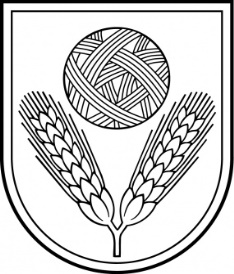 Rēzeknes novada DomeReģ.Nr.90009112679Atbrīvošanas aleja 95A, Rēzekne, LV – 4601,Tel. 646 22238; 646 22231, 646 25935,e–pasts: info@rezeknesnovads.lvInformācija internetā: http://www.rezeknesnovads.lv